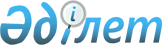 Теңiз порттарының қызметтерiн көрсететiн табиғи монополиялар субъектiлерiнiң табыстарды, шығындар мен қолданысқа енгiзiлген активтердi бөлектеп есепке алуды жүргiзу ережесiн бекiту туралы
					
			Күшін жойған
			
			
		
					Қазақстан Республикасы Табиғи монополияларды реттеу агенттігі Төрағасының 2005 жылғы 26 қыркүйектегі N 280-НҚ Бұйрығы. Қазақстан Республикасының Әділет министрлігінде 2005 жылғы 30 қыркүйекте тіркелді. Тіркеу N 3866. Күші жойылды - Қазақстан Республикасы Табиғи монополияларды реттеу агенттiгi төрағасының м.а. 2013 жылғы 31 шілдедегі № 241-НҚ бұйрығымен      Ескерту. Күші жойылды - ҚР Табиғи монополияларды реттеу агенттiгi төрағасының м.а. 31.07.2013 № 241-НҚ (алғаш ресми жарияланғанынан кейін күнтізбелік он күн өткен соң қолданысқа енгізіледі) бұйрығымен.

      "Табиғи монополиялар және реттелетін нарықтар туралы" Қазақстан Республикасы Заңының 14-бабы 1-тармағының 15) тармақшасына, Қазақстан Республикасы Үкiметiнiң 2007 жылғы 12 қазандағы N 943 қаулысымен бекiтiлген Қазақстан Республикасы Табиғи монополияларды реттеу агенттiгi туралы ереженiң 21-тармағының 6) тармақшасына сәйкес БҰЙЫРАМЫН:

      Ескерту. Кіріспеге өзгерту енгізілді - ҚР Табиғи монополияларды реттеу агенттігі төрағасының 2010.09.24 N 279-НҚ (ресми жарияланғанынан кейін күнтізбелік он күн өткен соң қолданысқа енгізіледі) Бұйрығымен.

      1. Қоса берiлiп отырған Теңiз порттарының қызметтерiн көрсететiн табиғи монополиялар субъектiлерiнiң табыстарды, шығындар мен қолданысқа енгiзiлген активтердi бөлектеп есепке алуды жүргiзу ережесi бекiтiлсiн. 

      2. Теңiз порттарының қызметтерiн көрсететiн табиғи монополиялар субъектiлерi: 

      1) есеп саясаттарына тиiстi өзгерiстер енгiзсiн және оларды 2006 жылғы 1 сәуiрге дейiн табиғи монополиялар салаларындағы қызметтi реттеу мен бақылауды жүзеге асыратын уәкiлеттi органға келiсуге ұсынсын;

      2) Қазақстан Республикасы Табиғи монополияларды реттеу агенттiгiне 2006 жылғы 1 тамызға дейiн осы бұйрықпен бекiтiлген Теңiз порттарының қызметтерiн көрсететiн табиғи монополиялар субъектiлерiнiң табыстарды, шығындар мен қолданысқа енгiзiлген активтердi бөлектеп есепке алуды жүргiзу ережесiне берiлген қосымшаларға сәйкес 2006 жылдың бiрiншi жартыжылдығы үшiн қызметтердiң түрлерi бойынша есептiлiктi ұсынсын. 

      3. Қазақстан Республикасы Табиғи монополияларды реттеу агенттiгiнiң Темiр жол көлiгi және порттар саласындағы реттеу мен бақылау департаментi (Ә.М.Жұмабаева): 

      1) осы бұйрықты Қазақстан Республикасы Әдiлет министрлiгiнде заңнамада белгiленген тәртiппен мемлекеттiк тiркеудi; 

      2) теңiз порттарының қызметтерiн көрсететiн табиғи монополиялар субъектiлерi ұсынған есеп саясаттарын келiсудi қамтамасыз етсiн. 

      4. Қазақстан Республикасы Табиғи монополияларды реттеу агенттiгiнiң Әкiмшiлiк жұмысы және талдау департаментi (Е.О.Есiркепов) осы бұйрық Қазақстан Республикасы Әдiлет министрлiгiнде мемлекеттiк тiркелгеннен кейiн: 

      1) оны ресми бұқаралық ақпарат құралдарында заңнамада белгiленген тәртiппен жариялауды қамтамасыз етсiн; 

      2) оны Қазақстан Республикасы Табиғи монополияларды реттеу агенттiгiнiң құрылымдық бөлiмшелерi мен аумақтық органдарының, Қазақстан Республикасы Көлiк және коммуникация министрлiгiнiң назарына жеткiзсiн. 

      5. Осы бұйрықтың орындалуын бақылау Қазақстан Республикасы Табиғи монополияларды реттеу агенттiгi төрағасының бiрiншi орынбасары Н.Ш.Алдабергеновке жүктелсiн. 

      6. Осы бұйрық Қазақстан Республикасы Әдiлет министрлiгiнде мемлекеттiк тiркелген күнiнен бастап қолданысқа енгiзiледi.       Төраға       КЕЛІСІЛГЕН       Қазақстан Республикасы 

      Көлік және коммуникациялар 

      министрі       2005 жылғы 29 қыркүйек Қазақстан Республикасы        

Табиғи монополияларды реттеу     

агенттiгi төрағасының         

2005 жылғы 26 қыркүйектегі     

N 280-НҚ бұйрығымен бекiтiлген    

  Теңiз порттарының қызметтерiн көрсететiн табиғи 

монополиялар субъектiлерiнiң табыстарды, шығындар мен 

қолданысқа енгiзiлген активтердi бөлектеп есепке алуды 

жүргiзу ережесi  

  1-тарау. Жалпы ережелер       1. Осы Теңiз порттарының қызметтерiн көрсететiн табиғи монополиялар субъектiлерiнiң табыстарды, шығындар мен қолданысқа енгiзiлген активтердi бөлектеп есепке алуды жүргiзу ережесi (бұдан әрi - Ереже) "Табиғи монополиялар және реттелетін нарықтар туралы" Қазақстан Республикасының  Заңына (бұдан әрi - Заң), Нормативтiк құқықтық кесiмдер тiзiлiмiнде N 2438 нөмiрмен тiркелген, Қазақстан Республикасы Табиғи монополияларды реттеу және бәсекелестiктi қорғау жөнiндегi агенттiгiнiң 2003 жылғы 30 шiлдедегi N 185-HҚ бұйрығымен бекiтiлген Табиғи монополия субъектiлерiнiң реттелiп көрсетiлетiн қызметтерiне (тауарларына, жұмыстарына) тарифтер (бағалар, алым ставкаларын) бекiту кезiнде қолданылатын шығындарды қалыптастырудың ерекше тәртiбi туралы  ережеге (бұдан әрi - Ерекше тәртiп) және Қазақстан Республикасының өзге де нормативтiк құқықтық кесiмдерiне сәйкес әзiрлендi және теңiз порттарының қызметтерiн көрсететiн табиғи монополиялар субъектiлерiне (бұдан әрi - субъектiлер) қолданылады.

      Ескерту. 1-тармаққа өзгерту енгізілді - ҚР Табиғи монополияларды реттеу агенттігі төрағасының 2010.09.24 N 279-НҚ (ресми жарияланғанынан кейін күнтізбелік он күн өткен соң қолданысқа енгізіледі) Бұйрығымен.

      2. Ереженi әзiрлеудiң негiзгi мақсаты уәкiлеттi орган бекiтетiн экономикалық негiзделген тарифтердi белгiлеу үшiн теңiз порттарының реттелiп көрсетiлетiн қызметтерiнiң түрлерi бойынша және тұтастай өзге қызмет бойынша субъектiлердiң табыстарды, шығындар мен қолданысқа енгiзiлген активтердiң бөлектеп есепке алуын жүргiзу қағидаттарын, ұйымдастыру және жүзеге асыру тәртiбiн анықтау болып табылады. 

      3. Субъектiлер Қазақстан Республикасының заңнамасына сәйкес бекiтiлген теңiз порттарының реттелiп көрсетiлетiн қызметтерiнiң әрбiр түрi бойынша табыстарды, шығындар мен қолданысқа енгiзiлген активтердi бөлектеп есепке алуды жүргiзедi. 

      4. Бөлектеп есепке алу теңiз порттарының реттелiп көрсетiлетiн қызметтерiнiң әрбiр түрi бойынша жеке табыстар, шығындар мен қолданысқа енгiзiлген активтер туралы деректердi жинау және қорыту жүйесiн бiлдiредi. 

      5. Бөлектеп есепке алу осы Ережеге сәйкес қызметтердiң түрлерi бойынша табыстарды, шығындар мен қолданысқа енгiзiлген активтердi нақтылаудың қажеттi деңгейiн қамтамасыз етуге тиiс бухгалтерлiк пен басқару есептiң бастапқы құжаттарына негiзделуге тиiс. Ереже субъектiлердiң белгiленген қаржылық және салық есептiлiгiн ұсыну тәртiбi мен нысанын өзгертпейдi. 

      6. Осы Ереженiң негiзiнде субъектiлер бөлектеп есепке алуды жүргiзудiң мақсаты үшiн реттелiп көрсетiлетiн қызметтердiң түрлерi бойынша табыстарды, шығындар мен қолданысқа енгiзiлген активтердi бөлектеп есепке алуды жүргiзу әдiстемесiн анықтайтын уәкiлеттi органмен келiсiлген есеп саясатының жеке бөлiмiн әзiрлейдi. 

      7. Осы Ережеде мынадай негiзгi ұғымдар қолданылады: 

      реттелiп көрсетiлетiн қызметтер - теңiзде сауда мақсатында жүзу саласында жүзеге асырылатын субъектiнiң қызметтерi; 

      абсорбирленген өндiрiстiк шығындар - теңiз порттарының реттелiп көрсетiлетiн қызметтерi бойынша жалпы өндiрiстiк шығындарының жиынтығы; 

      бизнес-процесс - шығындар баптарының элементтерi бойынша өндiрiстiк шығындарды калькуляциялау баптары; 

      жанама операциялар - теңiз порттарының реттелiп көрсетiлетiн қызметтерiнiң өзiндiк құнына енгiзiлетiн бiрнеше негiзгi операцияларды жүзеге асыру үшiн орындалатын операциялар; 

      тiкелей шығындар - белгiлi бiр қызметпен тiкелей себеп-салдар байланыстары бар, сондықтан да белгiлi бiр қызметке тiкелей және бiр мәндi жатқызылуы мүмкiн шығындар; 

      жанама шығындар - бiрнеше қызметтермен (қызметтер тобымен) бiр мезгiлде себеп-салдар байланыстары бар, сондықтан да белгiлi бiр қызметке тiкелей және бiр мәндi жатқызылуы мүмкiн емес шығындар, бiрақ шығындар туындауының себептерiн көрсететiн бөлу базаларының негiзiнде қызметтерге бөлiнуi мүмкiн; 

      бөлектеп есепке алу - қызметтiң реттелiп көрсетiлетiн түрлерiнiң өзiндiк құнын талдау, қызметтерге арналған тарифтiк сметаны қалыптастыру және қызметтерге тарифтер (бағалар, алымдар ставкаларын) анықтау мақсатында субъектiнiң қызмет түрлерi, қызмет көрсетулерi, операциялары бойынша шығындар, табыстар, қолданысқа енгiзiлген активтер мен өндiрiстiк көрсеткiштер туралы ақпаратты жинау және қорыту жүйесi. 

      Осы Ережеде пайдаланылатын өзге ұғымдар мен терминдер Қазақстан Республикасының заңнамасына сәйкес қолданылады. 

      8. Ереже мынадай ережелердi: 

      1) қызмет, қызмет көрсетулер мен операциялар түрлерiн; 

      2) табыстарды, шығындар мен қолданысқа енгiзiлген активтердi бөлектеп есепке алуды жүргiзу және ұйымдастыру қағидаттарын; 

      3) активтердi, шығындар мен қолданысқа енгiзiлген активтердi есепке алу және бөлу тәртiбiн; 

      4) өндiрiстiк көрсеткiштердi есепке алуды; 

      5) реттелiп көрсетiлетiн қызметтердiң түрлерi бойынша табыстар, шығыстар және қолданысқа енгiзiлген активтер бойынша есептiлiктi қамтиды.  

  2-тарау. Қызметтiң, қызмет көрсетулер 

мен операциялардың түрлерi       9. Субъектi бөлектеп есепке алуды жүргiзген кезде қызметтiң мынадай түрлерi жеке бөлiнедi: 

      1) теңiз порттарының реттелiп көрсетiлетiн қызметтерi; 

      2) өзге қызмет. 

      10. Әрбiр реттелiп көрсетiлетiн және реттелiп көрсетiлмейтiн қызмет операциялардың және бизнес-процестердiң белгiлi бiр номенклатурасына бiрiздiлiкпен бөлiнедi. Бiрқатар қосалқы өндiрiстiк операциялар қызметтердiң бiрнеше түрлерi үшiн жалпы болып табылады. 

      11. Табыстар, шығындар мен қолданысқа енгiзiлген активтер қызметтердiң түрлерi бойынша, сондай-ақ теңiз порттарының реттелiп көрсетiлетiн қызметтерiне енгiзiлетiн операциялар бойынша бөлiнедi: 

      1) бас жүктердiң айлақтарындағы тиеу-түсiру жұмыстары; 

      2) паром айлақтарындағы тиеу-түсiру жұмыстары; 

      3) клиенттердiң күштерiмен тиеу-түсiру жұмыстарын жүзеге асыру үшiн порт пен айлақтардың инфрақұрылымын ұсыну; 

      4) кейiннен порттан шығып жүк операцияларын жүргiзу және (немесе) өзге мақсаттар үшiн теңiз портына кеменiң кiргенi үшiн (кеменiң кiруi) қызметтер. 

      12. Теңiз порттарының реттелiп көрсетiлетiн қызметтерi (тауарлары, жұмыстары) мынадай негiзгi операцияларды қамтиды: 

      1) бас жүктердiң айлақтарындағы тиеу-түсiру жұмыстары: 

      тиеу-түсiру жұмыстарын қамтамасыз ету; 

      үйiндi және тастанды жүктердiң асқынжүгi; 

      жүктердiң еркiн жүрiс тәсiлiмен асқынжүгi; 

      контейнерлердiң асқынжүгi; 

      жүктердiң әмбебап кран тәсiлiмен асқынжүгi; 

      габариттiк емес және ауыр салмақты жүктердiң әмбебап кран тәсiлiмен асқынжүгi; 

      темiр жол құрамына/нан/ тиеу/түсiру; 

      2) паром айлақтарындағы тиеу-түсiру жұмыстары: 

      вагондарды еркiн жүрiс тәсiлiмен тиеу/түсiру; 

      автокөлiктi еркiн жүрiс (өзi жүретiн) тәсiлмен тиеу/түсiру; 

      3) клиенттердiң күштерiмен тиеу-түсiру жұмыстарын жүзеге асыру үшiн порттың инфрақұрылымын ұсыну: 

      клиенттердiң күштерiмен мұнайды тиеу-түсiрудi жүзеге асыру үшiн порттың (айлақтарды қоспағанда) инфрақұрылымын ұсыну; 

      клиенттердiң күштерiмен бас жүктердi тиеу-түсiрудi жүзеге асыру үшiн порттың (айлақтарды қоспағанда) инфрақұрылымын ұсыну; 

      клиенттердiң күштерiмен астықты тиеу-түсiрудi жүзеге асыру үшiн порттың (айлақтарды қоспағанда) инфрақұрылымын ұсыну; 

      4) кейiннен порттан шығып жүк операцияларын жүргiзу және (немесе) өзге мақсаттар үшiн теңiз портына кеменiң кiргенi үшiн (кеменiң кiруi) қызметтер: 

      кеме қызметтерi; 

      жарықшырақ қызметтерi; 

      арна арқылы өту қызметтерi; 

      жүк операцияларына арналған айлақ қызметтері; 

      жүк операцияларынан тыс айлақ қызметтерi; 

      зәкiр қызметтерi; 

      байлау қызметтерi; 

      табиғатты қорғау iс-шаралары саласындағы қызметтер. 

      13. Теңiз порттарының реттелiп көрсетiлетiн қызметтерiне, негiзгi операциялардан басқа, теңiз порттарының реттелiп көрсетiлетiн қызметтерiнiң түрлерi бойынша табыстар, шығындар мен қолданысқа енгiзiлген активтер бойынша есептiлiкте тапсырылған қосалқы операциялар енгiзiледi. 

      14. Теңiз порттарының реттелiп көрсетiлетiн қызметтерiнiң әрбiр негiзгi және қосалқы операциялары бизнес-процестердiң белгiлi бiр номенклатурасына бөлiнедi. Бизнес-процесс осы Ереженiң мақсаттары үшiн элементтер бойынша өндiрiстiк шығындарды калькуляциялау бабы болып табылады. 

      15. Теңiз порттарының реттелiп көрсетiлетiн қызметтерiнiң негiзгi және қосалқы операцияларының шығындарын калькуляциялау баптарының тiзбесi осы Ережемен белгiленедi.  

  3-тарау. Табыстарды, шығындар мен қолданысқа 

енгiзiлген активтердi бөлектеп есепке алуды 

жүргiзу және ұйымдастыру қағидаттары  

  &1. Бөлектеп есепке алуды ұйымдастыру       16. Субъектiлердiң бөлектеп есепке алуды жүргiзу Қаржылық Есептiлiктiң Халықаралық Стандарттарына (ҚЕХС) сәйкес қабылданған бухгалтерлiк есептi жүргiзу қағидаттарына негiзделуге тиiс. Бөлектеп есепке алудың мақсаттары үшiн ҚЕХС пайымдауы кезiнде ақпараттың бастапқы және неғұрлым шынайы көзi Қаржылық есептiлiктi пайымдау жөнiндегi халықаралық комитеттiң пайымдауы (IFRIC), бухгалтерлiк есеп және аудит мәселелерi жөнiндегi Қазақстан Республикасы Қаржы министрлiгiнiң Сараптама Кеңесiнiң ұсынымдары болып табылады. 

      17. Бөлектеп есепке алуды жүргiзу кезiнде субъектiлер мынадай талаптарды орындауға тиiс: 

      1) теңiз порттарының реттелiп көрсетiлетiн қызметтерiне жатқызылған барлық өндiрiстiк көрсеткiштер, табыстар мен шығыстар тиiстi есептiк құжаттармен расталуға тиiс; 

      2) жазбалар олардың шолуын, аудитiн және өзара бақылайтын құжаттар деректерiнiң салыстыруын жеңiлдететiн нысанда ұйымдастырылуға тиiс; 

      3) егер бухгалтерлiк және статистикалық есептiк құжаттарда ақпарат толық мөлшерде ұсынылмаған болса, онда ол ақпаратты толықтыратын құжаттарға тоғыспалы сiлтемелермен бекiтiлуге тиiс. 

      18. Бөлектеп есепке алуды және қызметтердiң заттай өндiрiстiк көрсеткiштерiн, көлемдiк заттай көрсеткiштерiн және заттай көрсеткiштердiң бiрлiктерiне үлестiк шығыстар мен табыстардың калькуляциясын жүргiзу және заңнамада көзделген өзге мақсаттар үшiн осы Ережеге сәйкес пайдаланылатын бухгалтерлiк, статистикалық (өндiрiстiк) және өзге де есептiлiктiң құжаттары, статистикалық деректер, жұмыс құжаттары мен есептер олар қолданысқа енгiзiлген сәттен бастап бес жыл бойы сақталуға тиiс. 

      19. Осы Ережеде белгiленген теңiз порттарының реттелiп көрсетiлетiн қызметтерiнiң түрлерi бойынша табыстар, шығыстар мен қолданысқа енгiзiлген активтер бойынша есептiлiктi ол 1 қаңтардан бастап 31 желтоқсан бойынша бiр күнтiзбелiк жылға тең кезеңге жасайды. 

      20. Субъектiлер уәкiлеттi органға есептi жылдан кейiнгi жылдың 1 мамырынан кешiктiрмей: осы Ережеге берiлген қосымшаларға сәйкес субъектiнiң есептiлiгiн және ҚЕХС-қа сәйкес жасалған аудиттелiнген қаржылық есептiлiктi ұсынады.  

  &2. Бөлектеп есепке алуды жүргiзу қағидаттары       21. Бөлектеп есепке алудың негiзгi қағидаттары: 

      1) ұсынылған ақпараттан түскен пайдамен және оны алуға арналған шығындар арасындағы теңгерiм; 

      2) есептiлiктiң негiзгi мақсатын орындау үшiн сапалы сипаттамалар арасындағы теңгерiм. 

      22. Бөлектеп есепке алу кезiнде шығындарды бөлу өлшемдерi: 

      1) себеп-салдар байланысы; 

      2) әдiлеттiлiк болып табылады. 

      23. Қолданысқа енгiзiлген негiзгi құралдар мен материалдық емес активтер, табыстар мен шығындар олар туындаған орын бойынша және олардың функционалдық мақсаттылығына сәйкес теңiз порттарының реттелiп көрсетiлетiн қызметтерi және өзге қызмет, операциялар, бизнес-процестер бойынша ескерiледi. 

      24. Табыстар реттелiп көрсетiлетiн және өзге қызметке жататын барлық көрсетiлетiн қызметтер (тауарлар, жұмыстар) бойынша жеке-жеке анықталады. 

      25. Теңiз порттарының реттелiп көрсетiлетiн қызметтерi бойынша көрсетiлетiн қызметтердiң (тауарлардың, жұмыстардың) өзiндiк құнына Ерекше тәртiпке сәйкес ескерiлмейтiн шығындарды қоспағанда, шығындар енгiзiледi. 

      26. Көрсетiлген қызметтердiң (тауарлардың, жұмыстардың) өзiндiк құнына жатқызу тәсiлi бойынша шығындар тiкелейге және жанамаға бөлiнедi. 

      27. Шығындар жеке себеп-салдар өлшемi бойынша әрбiр операция бойынша әрбiр калькуляцияланатын бап бойынша шығындардың мынадай элементтерi: 

      1) еңбекке ақы төлеу қорына кiретiн персоналға төлемдер; 

      2) еңбекке ақы төлеу қорына кiрмейтiн персоналға төлемдер; 

      3) еңбекке ақы төлеуден аударымдар; 

      4) материалдар; 

      5) отын; 

      6) электр энергиясы; 

      7) қызметтер; 

      8) жалдау; 

      9) негiзгi құралдардың тозуы, материалдық емес активтердiң амортизациясы; 

      10) шаруашылық тәсiлмен атқарылған ағымды жөндеу; 

      11) мердiгерлiк тәсiлмен атқарылған ағымды жөндеу; 

      12) шаруашылық тәсiлмен атқарылған күрделi жөндеу; 

      13) мердiгерлiк тәсiлмен атқарылған күрделi жөндеу; 

      14) өзге шығыстар бойынша жеке танылады. 

      28. Қосалқы (жанама) операциялар бойынша шығындар: 

      1) операциялық қызмет түрлерiнiң қызмет көрсетулерiнiң жанама операцияларына; 

      2) операциялық қызмет түрлерiнiң қызмет көрсетулерiнiң негiзгi операцияларына; 

      3) жүргiзiлген жұмысқа, қызметтерге және өзi тұтынатын өнiмге; 

      4) жалпы және әкiмшiлiк шығыстарға; 

      5) инвестициялық қызметтiң жобаларына бөлу базаларына тепе-тең бөлiнедi. 

      29. Жалпы және әкiмшiлiк шығыстар теңiз порттарының реттелiп көрсетiлетiн қызметтерi және қызметтiң өзге түрлерi бойынша қызметке тiкелей жатқызу үшiн шығыстарды бiрдейлендiру ықтимал жағдайларын қоспағанда, әрбiр қызметтiң өндiрiстiк шығындарының үлес салмағына тепе-тең бөлiнедi. 

      30. Субъектi табиғи монополиялардың өзге салаларында реттелiп көрсетiлетiн қызметтердi жүзеге асырған жағдайда, олар бойынша табыстарды, шығындар мен қолданысқа енгiзiлген активтердi бөлектеп есепке алу уәкiлеттi орган табиғи монополиялардың тиiстi саласы үшiн белгілеген тәртiппен жүргiзiледi.  

  4-тарау. Табыстарды, шығындар мен қолданысқа 

енгiзiлген активтердi есепке алу және бөлу тәртiбi       31. Қолданысқа енгiзiлген негiзгi құралдар мен материалдық емес активтер осы Ережеде белгiленген қағидаттарға сәйкес есепке алынады. 

      32. Негiзгi құралдар мен материалдық емес активтер қызмет түрлерi, қызметтер, операциялар, бизнес-процестер бойынша санаттарға бөлiнедi: 

      бiрiншi санат - реттелiп көрсетiлетiн қызметтердiң және өзге қызметтiң негiзгi операцияларының бизнес-процестерiне тiкелей қатысатын негiзгi құралдар мен материалдық емес активтер. Оларды ұстау және оларға қызмет көрсету бойынша шығындар тiкелей өндiрiстiк шығындарға жатады; 

      екiншi санат - қосалқы (жанама) операциялардың бизнес-процестерiнде пайдаланылатын негiзгi құралдар мен материалдық емес активтер. Оларды ұстау және оларға қызмет көрсету бойынша шығындар жанама шығындарға жатады; 

      үшiншi санат -: 

      әкiмшiлiк және жалпы шаруашылық мақсаттағы операциялардың бизнес-процестерiне қатысатын негiзгi құралдар мен материалдық емес активтер. Оларды ұстау және оларға қызмет көрсету бойынша шығындар жалпы және әкiмшiлiк шығыстарға жатады; 

      сату бойынша операциялардың бизнес-процестерiне қатысатын негiзгi құралдар мен материалдық емес активтер. Оларды ұстау және оларға қызмет көрсету бойынша шығындар сату бойынша шығыстарға жатады. 

      33. Табыстар осы Ережеде белгiленген қағидаттарға сәйкес ескерiледi. 

      34. Теңiз порттарының реттелiп көрсетiлетiн қызметтерiнiң өзiндiк құны: 

      1) өндiрiстiк шығындарды; 

      2) абсорбирленген өндiрiстiк шығындардың үлесiн; 

      3) жалпы және әкiмшiлiк шығыстардың үлесiн; 

      4) сату бойынша шығыстардың үлесiн; 

      5) сыйақы бойынша шығыстардың үлесiн қамтиды. 

      35. Өндiрiстiк шығындар теңiз порттары қызметтерiнiң негiзгi операциялары бойынша осы Ережеде белгiленген қағидаттарға сәйкес ескерiледi және тiкелей мен жанама шығындарды қамтиды. 

      36. Теңiз порттарының реттелiп көрсетiлетiн қызметтерi бойынша абсорбирленген өндiрiстiк шығындар осы Ережеде белгiленген қағидаттарға сәйкес ескерiледi және теңiз порттарының реттелiп көрсетiлетiн қызметтерiнiң әрбiр негiзгi операцияларының өндiрiстiк шығындарынан үлеске тепе-тең бөлiнедi. 

      37. Жалпы және әкiмшiлiк шығыстар осы Ережеде белгiленген қағидаттарға сәйкес ескерiледi және бөлiнедi: 

      қызмет түрлерi бойынша тiкелей жатқызу үшiн шығыстарды бiрдейлендiру ықтималы болған кезде тiкелей және әкiмшiлiк шығыстарға; 

      жанама жалпы және әкiмшiлiк шығыстарға бөлiнедi. 

      Теңiз порттарының реттелiп көрсетiлетiн қызметтерi бойынша жалпы және әкiмшiлiк шығыстары теңiз портының өндiрiстiк және жанама шығындарынан реттелiп көрсетiлетiн қызметтер бойынша өндiрiстiк және жанама шығындардың үлес салмағына тепе-тең анықталады. 

      38. Теңiз порттарының реттелiп көрсетiлетiн қызметтерiн сату бойынша шығыстар осы Ережеде белгiленген қағидаттарға сәйкес ескерiледi және теңiз порттарының реттелiп көрсетiлетiн қызметтерiнiң өндiрiстiк шығындарынан үлеске тепе-тең бөлiнедi. 

      39. Теңiз порттарының реттелiп көрсетiлетiн қызметтерi бойынша сыйақылар бойынша (капиталданбайтын) шығыстар осы Ережеде белгiленген қағидаттарға сәйкес ескерiледi және теңiз порттарының реттелiп көрсетiлетiн қызметтерiнiң өндiрiстiк шығындарынан үлеске тепе-тең бөлiнедi.  

  5-тарау. Өндiрiстiк көрсеткiштердi есепке алу       40. Субъект табыстарды, шығындар мен қолданысқа енгiзiлген активтердi бөлу, тарифтер (бағалар, алымдар ставкаларын) және тарифтiк сметаларды есептеу және бекiту үшiн санаулы шығыс және табыс ставкаларын есептеу үшiн пайдаланылатын пайдалану қызметтiң заттай көрсеткiштерiн есепке алуды жүргiзуге тиiс. 

      41. Өндiріс көрсеткiштерiн есепке алу (статистикалық есеп) ақпараттың бастапқы көздерi бойынша тексеру мүмкiндiгiн қамтамасыз ететiн нысанда ұйымдастырылуға тиiс. 

      42. Қосымшаларға сай есептiлiктiң нысандарындағы өндiрiстiк көрсеткiштер үлес шығыстарын, табыстарын есептеу және тарифтердi (бағалар, алымдар ставкаларын) және тарифтiк сметаларды бекiту мақсатында белгiленедi. 

      43. Статистикалық есеп көрсеткiштерiнiң бөлiгiн бөлектеп есепке алудың мақсатынан айырмашылығы бар мақсатта пайдаланған жағдайда, объектiлердiң және өлшеу тәсiлдерiнiң айырмашылықтары өндiрiстiк статистиканы қате пайдалануды болдырмау үшiн нақты анықталуға тиiс.  

  6-тарау. Реттелiп көрсетiлетiн қызметтердiң 

түрлерi бойынша табыстар, шығындар мен қолданысқа 

енгiзiлген активтер бойынша есептiлiк       44. Субъектi уәкiлеттi органға ұсынатын есептiлiк: 

      1) осы Ережеге берiлген  1-қосымшаға сай табыстар мен шығындар туралы есептi; 

      2) осы Ережеге берiлген  2-қосымшаға сай табыстарды; 

      3) осы Ережеге берiлген  3-қосымшаға сай теңiз порттарының реттелiп көрсетiлетiн қызметтерi бойынша табыстарды; 

      4) осы Ережеге берiлген  4-қосымшаға сай теңiз порттарының реттелiп көрсетiлетiн қызметтерi бойынша табыстарды (таратып жазу); 

      5) осы Ережеге берiлген  5-қосымшаға сай шығындарды; 

      6) осы Ережеге берiлген  6-қосымшаға сай теңiз порттарының реттелiп көрсетiлетiн қызметтерi бойынша шығындарды; 

      7) осы Ережеге берiлген  7-қосымшаға сай теңiз порттарының реттелiп көрсетiлетiн қызметтерi бойынша өндiрiстiк шығындарды; 

      8) осы Ережеге берiлген  8-қосымшаға сай жанама шығындарды бөлудi; 

      9) осы Ережеге берiлген  9-қосымшаға сай жанама шығындарды; 

      10) осы Ережеге берiлген  10-қосымшаға сай жалпы және әкiмшiлiк шығыстарды бөлудi; 

      11) осы Ережеге берiлген  11-қосымшаға сай жалпы және әкiмшiлiк шығыстарды; 

      12) осы Ережеге берiлген  12-қосымшаға сай теңiз порттарының реттелiп көрсетiлетiн қызметтерi бойынша сату бойынша шығыстарды; 

      13) осы Ережеге берiлген  13-қосымшаға сай теңiз порттарының реттелiп көрсетiлетiн қызметтерi бойынша сыйақы бойынша шығыстарды; 

      14) осы Ережеге берiлген  14-қосымшаға сай инвестициялық қызметтi; 

      15) осы Ережеге берiлген  15-қосымшаға сай негiзгi құралдар мен материалдық емес активтердiң болуы туралы есептi; 

      16) осы Ережеге берiлген  16-қосымшаға сай теңiз порттарының реттелiп көрсетiлетiн қызметтерi бойынша қолданысқа енгiзiлген негiзгi құралдары туралы есептi; 

      17) осы Ережеге берiлген  17-қосымшаға сай теңiз порттарының реттелiп көрсетiлетiн қызметтерi бойынша қолданысқа енгiзiлген материалдық емес активтер туралы есептi қамтиды. 

      45. Есептiлiк нысандары оларды көзделген көрсеткiштерге сәйкес толтырылады. Бекiтiлген нысандарға қосымша көрсеткiштер мен кодтарды енгiзуге жол берiлмейдi. 

      46. Қағаз арқылы жеткiзiлетiн есептiлiкке басшы, бас бухгалтер және субъектiнiң орындаушысы қол қояды және ол мөрмен расталады. Есептiлiк уәкiлеттi органға электрондық және қағаз жеткiзгiште ұсынылады. Электрондық жеткiзгiштегi есептiлiк қағаз арқылы жеткiзiлетiн есептiлiкке сәйкес келуге тиiс. 

                                    Теңiз порттарының қызметтерiн 

                                    көрсететiн табиғи монополиялар 

                                      субъектiлерiнiң табыстарды, 

                                       шығындар мен қолданысқа 

                                    енгiзiлген активтердi бөлектеп 

                                    есепке алуды жүргiзу ережесiне 

                                               1-қосымша                  Табыстар мен шығындар туралы есеп 

                _____________________________________ 

                                кезең Табиғи монополия субъектiсiнiң атауы 

___________________________________________________________________ 

Ұйымдастыру-құқықтық нысан 

___________________________________________________________________ 

Ұйымның заңды мекен-жайы 

___________________________________________________________________                                                           мың теңге          Басшы                              қолы            МО 

      Бас бухгалтер                      қолы 

                                    Теңiз порттарының қызметтерiн 

                                    көрсететiн табиғи монополиялар 

                                      субъектiлерiнiң табыстарды, 

                                       шығындар мен қолданысқа 

                                    енгiзiлген активтердi бөлектеп 

                                    есепке алуды жүргiзу ережесiне 

                                               2-қосымша                           Табыстар 

                                       Теңiз порттарының қызметтерiн 

                                    көрсететiн табиғи монополиялар 

                                      субъектiлерiнiң табыстарды, 

                                       шығындар мен қолданысқа 

                                    енгiзiлген активтердi бөлектеп 

                                    есепке алуды жүргiзу ережесiне 

                                               3-қосымша        Теңіз порттарының реттеліп көрсетілетін қызметтерін  

                  көрсетуден түскен табыстар 

                                       Теңiз порттарының қызметтерiн 

                                    көрсететiн табиғи монополиялар 

                                      субъектiлерiнiң табыстарды, 

                                       шығындар мен қолданысқа 

                                    енгiзiлген активтердi бөлектеп 

                                    есепке алуды жүргiзу ережесiне 

                                               4-қосымша                Теңiз порттарының реттелiп көрсетiлетiн 

                    қызметтерi бойынша табыстар                                                          мың теңге    кестенің жалғасы 

                                       Теңiз порттарының қызметтерiн 

                                    көрсететiн табиғи монополиялар 

                                      субъектiлерiнiң табыстарды, 

                                       шығындар мен қолданысқа 

                                    енгiзiлген активтердi бөлектеп 

                                    есепке алуды жүргiзу ережесiне 

                                               5-қосымша                           Шығындар                                                          мың теңге 

                                       Теңiз порттарының қызметтерiн 

                                    көрсететiн табиғи монополиялар 

                                      субъектiлерiнiң табыстарды, 

                                       шығындар мен қолданысқа 

                                    енгiзiлген активтердi бөлектеп 

                                    есепке алуды жүргiзу ережесiне 

                                               6-қосымша                Теңіз порттарының реттеліп көрсетілетін 

                    қызметтері бойынша шығындар                                                        мың теңге    кестенің жалғасы 

                                       Теңiз порттарының қызметтерiн 

                                    көрсететiн табиғи монополиялар 

                                      субъектiлерiнiң табыстарды, 

                                       шығындар мен қолданысқа 

                                    енгiзiлген активтердi бөлектеп 

                                    есепке алуды жүргiзу ережесiне 

                                               7-қосымша                Теңіз порттарының реттеліп көрсетілетін 

              қызметтері бойынша өндірістік шығындар                                                        мың теңге    кестенің жалғасы    кестенің жалғасы 

                                     Теңiз порттарының қызметтерiн 

                                 көрсететiн табиғи монополиялар 

                               субъектiлерiнiң табыстарды, шығындар 

                               мен қолданысқа енгiзiлген активтердi 

                                  бөлектеп есепке алуды жүргiзу 

                                        ережесiне 8-қосымша                       Жанама шығындарды бөлу                                                      мың теңге (кестенің жалғасы)    таблицаның жалғасы    кестенің жалғасы кестенің жалғасы 

                                  Теңiз порттарының қызметтерiн 

                                 көрсететiн табиғи монополиялар 

                               субъектiлерiнiң табыстарды, шығындар 

                               мен қолданысқа енгiзiлген активтердi 

                                  бөлектеп есепке алуды жүргiзу 

                                        ережесiне 9-қосымша                Жанама шығындарды таратып жазу                                                      мың теңге    кестенің жалғасы 

                                    Теңiз порттарының қызметтерiн 

                                    көрсететiн табиғи монополиялар 

                                      субъектiлерiнiң табыстарды, 

                                       шығындар мен қолданысқа 

                                    енгiзiлген активтердi бөлектеп 

                                    есепке алуды жүргiзу ережесiне 

                                               10-қосымша                  Жалпы және әкімшілік шығыстарды бөлу                                                      мың теңге 

                                       Теңiз порттарының қызметтерiн 

                                    көрсететiн табиғи монополиялар 

                                      субъектiлерiнiң табыстарды, 

                                       шығындар мен қолданысқа 

                                    енгiзiлген активтердi бөлектеп 

                                    есепке алуды жүргiзу ережесiне 

                                               11-қосымша                    Жалпы және әкімшілік шығыстар                                                      мың теңге 

                                       Теңiз порттарының қызметтерiн 

                                    көрсететiн табиғи монополиялар 

                                      субъектiлерiнiң табыстарды, 

                                       шығындар мен қолданысқа 

                                    енгiзiлген активтердi бөлектеп 

                                    есепке алуды жүргiзу ережесiне 

                                               12-қосымша                Теңіз порттарының реттеліп көрсетілетін 

               қызметтерінің сату бойынша шығыстары                                                        мың теңге    кестенің жалғасы кестенің жалғасы 

                                    Теңiз порттарының қызметтерiн 

                                    көрсететiн табиғи монополиялар 

                                      субъектiлерiнiң табыстарды, 

                                       шығындар мен қолданысқа 

                                    енгiзiлген активтердi бөлектеп 

                                    есепке алуды жүргiзу ережесiне 

                                               13-қосымша                Теңіз порттарының реттеліп көрсетілетін 

           қызметтері бойынша сыйақы бойынша шығыстар                                                        мың теңге 

                                       Теңiз порттарының қызметтерiн 

                                    көрсететiн табиғи монополиялар 

                                      субъектiлерiнiң табыстарды, 

                                       шығындар мен қолданысқа 

                                    енгiзiлген активтердi бөлектеп 

                                    есепке алуды жүргiзу ережесiне 

                                               14-қосымша                         Инвестициялық қызмет                                                        мың теңге    кестенің жалғасы 

                                       Теңiз порттарының қызметтерiн 

                                    көрсететiн табиғи монополиялар 

                                      субъектiлерiнiң табыстарды, 

                                       шығындар мен қолданысқа 

                                    енгiзiлген активтердi бөлектеп 

                                    есепке алуды жүргiзу ережесiне 

                                               15-қосымша      Ескерту. 15-қосымшаға өзгерту енгізілді - ҚР Табиғи монополияларды реттеу агенттігі төрағасының 2010.09.24 N 279-НҚ (ресми жарияланғанынан кейін күнтізбелік он күн өткен соң қолданысқа енгізіледі) Бұйрығымен.      Есептi жылдың аяғындағы: 20__ жылғы 31 желтоқсандағы 

        жағдай бойынша негiзгi құралдар мен материалдық 

               емес активтердiң болуы туралы есеп Табиғи монополия субъектiсiнiң атауы 

___________________________________________________________________ 

Ұйымдастыру-құқықтық нысан 

___________________________________________________________________ 

Ұйымның заңды мекен-жайы 

___________________________________________________________________                                                           мың теңге          Басшы                  қолы       Бас бухгалтер          қолы               МО 

                                    Теңiз порттарының қызметтерiн 

                                    көрсететiн табиғи монополиялар 

                                      субъектiлерiнiң табыстарды, 

                                       шығындар мен қолданысқа 

                                    енгiзiлген активтердi бөлектеп 

                                    есепке алуды жүргiзу ережесiне 

                                               16-қосымша               Теңіз порттарының реттеліп көрсетілетін 

           қызметтері бойынша қолданысқа енгізілген 

                  негізгі құралдар туралы есеп    кестенің жалғасы       Басшы                  қолы       Бас бухгалтер          қолы               МО 

                                    Теңiз порттарының қызметтерiн 

                                    көрсететiн табиғи монополиялар 

                                      субъектiлерiнiң табыстарды, 

                                       шығындар мен қолданысқа 

                                    енгiзiлген активтердi бөлектеп 

                                    есепке алуды жүргiзу ережесiне 

                                               17-қосымша               Теңіз порттарының реттеліп көрсетілетін 

           қызметтері бойынша қолданысқа енгізілген 

             материалдық емес активтер туралы есеп                                                    мың теңге    кестенің жалғасы          Басшы                  қолы       Бас бухгалтер          қолы               МО 
					© 2012. Қазақстан Республикасы Әділет министрлігінің «Қазақстан Республикасының Заңнама және құқықтық ақпарат институты» ШЖҚ РМК
				Көр- 

сет- 

кiш- 

тiң 

коды Көрсеткiштердiң атауы N жол Шығыстар Табыстар 1 Теңіз порттарының реттелiп көрсетiлетiн қызметтері бойынша табыс 1 1c Теңіз порттарының реттелiп көрсетiлетiн қызметтері бойынша өзіндік құны 2 2 Өндiрiстiк шығындар 3 3 Жалпы және әкiмшiлiк шығыстар 4 4 Сату бойынша шығыстар 5 5 Сыйақы бойынша шығыстар 6 Теңіз порттарының реттелiп көрсетiлетiн қызметтері бойынша табыс (залал) 7 1 Өзге қызмет бойынша табыс 8 Өзге қызмет бойынша өзiндiк құн 9 2 Өндiрiстiк шығындар 10 3 Жалпы және әкiмшiлiк шығыстар   11 4 Сату бойынша шығыстар 12 5 Сыйақы бойынша шығыстар 13 Өзге қызмет бойынша табыс (залал) 14 2 Тарифтердi қалыптастыру кезiнде ескерiлмейтiн өндiрiстiк шығындар 15 2k Тарифтердi қалыптастыру кезiнде ескерiлмейтiн жанама өндiрiстiк шығындар 16 3 Тарифтердi қалыптастыру кезiнде ескерiлмейтiн жалпы және әкiмшiлiк шығыстар 17 4 Тарифтi қалыптастыру кезiнде ескерiлмейтiн сату бойынша шығыстар 18 5 Тарифтердi қалыптастыру кезiнде ескерiлмейтiн сыйақы бойынша шығыстар 19 Негiзгi қызметтен түскен табыс (залал) 20 1 Негiзгi емес қызмет бойынша табыстар 21 2 Негiзгi емес қызмет бойынша шығыстар 22 Негiзгі емес қызметтен түскен табыс (залал) 23 Салық салынғанға дейiнгi қарапайым қызметтен түскен табыс (залал) 24 6 Корпоративтiк табыс салығы 25 Салық салынғаннан кейiнгi қарапайым қызметтен түскен табыс (залал) 26 7 Төтенше жағдайлардан түскен табыс (залал) 27 Таза табыс (залал) 28 Көр- 

сет- 

кiш- 

тiң 

коды   Көрсеткiштердiң атауы   Есепті кезең үшін Теңiз порттарының реттелiп көрсетiлетiн қызметтерi Теңiз порттарының реттелiп көрсетiлетiн қызметтерi 1 теңiз порттарының реттелiп көрсетiлетiн қызметтерi Өзге қызмет Өзге қызмет 1 өзге қызмет Негiзгi қызмет бойынша қорытынды ... Негiзгi емес қызмет бойынша қорытынды Көр- 

сет- 

кiш- 

тiң 

коды Қыз- 

мет 

коды Опера- 

цияның 

коды Бизнес-процесс Барлығы           А      1 1 Теңiз порттарының реттелiп көрсетiлетiн қызметтерiн көрсетуден түскен табыстар Теңiз порттарының реттелiп көрсетiлетiн қызметтерiн көрсетуден түскен табыстар Теңiз порттарының реттелiп көрсетiлетiн қызметтерiн көрсетуден түскен табыстар А Бас жүктердiң айлақтарындағы тиеу-түсiру жұмыстары, барлығы Бас жүктердiң айлақтарындағы тиеу-түсiру жұмыстары, барлығы 01 Тиеу-түсiру жұмыстарын қамтамасыз ету 02 Үйiндi және тастанды жүктердiң асқынжүгi 03 Жүктердiң еркiн жүрiсi тәсiлiмен асқынжүгi 04 Контейнерлердiң асқынжүгi 05 Жүктердiң әмбебап кран тәсiлiмен асқынжүгi 06 Габариттiк емес және ауыр салмақты жүктердiң кран тәсiлiмен асқынжүгi 07 Темiр жол құрамына/нан тиеу/түсiру В Паром айлақтарындағы тиеу-түсiру жұмыстары, барлығы Паром айлақтарындағы тиеу-түсiру жұмыстары, барлығы 08 Вагондарды еркiн жүрiс тәсiлiмен тиеу/түсiру 09 Автокөлiктi еркiн жүрiс (өзi жүретiн) тәсiлмен тиеу/түсiру С Клиенттердiң күштерiмен тиеу-түсiру жұмыстарын жүзеге асыру үшiн порт пен айлақтардың инфрақұрылымын ұсыну, барлығы Клиенттердiң күштерiмен тиеу-түсiру жұмыстарын жүзеге асыру үшiн порт пен айлақтардың инфрақұрылымын ұсыну, барлығы 10 Клиенттiң күштерiмен мұнайды тиеудi-түсiрудi жүзеге асыру үшiн порттың (айлақтарды қоспағанда) инфрақұрылымын ұсыну 11 Клиенттiң күштерiмен бас жүктердi тиеу-түсiрудi жүзеге асыру үшiн порттың (айлақтарды қоспағанда) инфрақұрылымын ұсыну 12 Клиенттердiң күштерiмен астықты тиеу-түсiрудi жүзеге асыру үшiн порттың (айлақтарды қоспағанда) инфрақұрылымын ұсыну D Кейiннен порттан шығып жүк операцияларын жүргізу және (немесе) өзге мақсаттар үшiн теңiз портына кеменiң кiруi үшiн (кеменiң кiруi) қызметтер, барлығы Кейiннен порттан шығып жүк операцияларын жүргізу және (немесе) өзге мақсаттар үшiн теңiз портына кеменiң кiруi үшiн (кеменiң кiруi) қызметтер, барлығы 13 Кеме қызметтерi 14 Шамшырақ қызметтерi 15 Арналар арқылы өту қызметтерi 16 Жүк операцияларына арналған айлақ қызметтерi 17 Жүк операцияларынан тыс айлақ қызметтерi 18 Зәкiр қызметтерi 19 Байлау қызметтерi 20 Табиғатты қорғау iс-шаралары саласындағы қызметтер 21 Карантиндік қызметтер Көр- 

сет- 

кiш- 

тiң 

коды Опе- 

ра- 

ция- 

ның 

коды Жыл үшiн табыс, мың теңге Алым 

став- 

касы 

(не- 

гізгі 

тариф) Жыл басынан 

ставкалар- 

дың өзгер- 

уiне дейiн- 

гi көлем Жыл басынан 

ставкалар- 

дың өзгер- 

уiне дейiн- 

гi көлем Жыл басы- 

нан став- 

калардың 

өзгеруiне 

дейiнгi 

табыс Көр- 

сет- 

кiш- 

тiң 

коды Опе- 

ра- 

ция- 

ның 

коды Жыл үшiн табыс, мың теңге Алым 

став- 

касы 

(не- 

гізгі 

тариф) өлшем 

бір- 

лігі көлем Жыл басы- 

нан став- 

калардың 

өзгеруiне 

дейiнгi 

табыс А А А 1 2 3 4 1 Теңiз порттарының реттелiп көрсетiлетiн қызметтерiн Теңiз порттарының реттелiп көрсетiлетiн қызметтерiн 01 Тиеу-түсiру жұмыстарын қамтамасыз ету тн 02 Үйiндi және тастанды жүктердiң асқынжүгi тн 03 Жүктердiң еркiн жүрiс тәсiлiмен асқынжүгi тн 04 Контейнерлердiң асқынжүгi тн 05 Жүктердiң әмбебап кран тәсiлiмен асқынжүгi тн 06 Габариттiк емес және ауыр салмақты жүктердiң әмбебап кран тәсiлiмен асқынжүгi тн 07 Темiр жол құрамына/нан тиеу/түсiру тн 08 Вагондарды еркiн жүрiс тәсiлiмен тиеу/түсiру тн 09 Автокөлiктi еркiн жүрiс (өзi жүретiн) тәсiлiмен тиеу/түсiру тн 10 Клиенттiң күштерiмен мұнайды тиеудi-түсiрудi жүзеге асыру үшiн порттың (айлақтарды қоспағанда) инфрақұрылымын ұсыну тн 11 Клиенттердiң күштерiмен бас жүктердi тиеудi-түсiрудi жүзеге асыру үшiн порттың (айлақтарды қоспағанда) инфрақұрылымын ұсыну тн 12 Клиенттердiң күштерiмен астықты тиеу-түсiрудi жүзеге асыру үшiн порттың (айлақтарды қоспағанда) инфрақұрылымын ұсыну тн 13 Кеме қызметтерi бр. peг. тн 14 Шамшырақ қызметтерi бр. peг. тн 15 Арналар арқылы өту қызметтерi бр. peг. тн 16 Жүк операцияларына арналған айлақтық қызметтер бр. peг. тн 17 Жүк операцияларынан тыс айлақ қызметтерi бр. peг. тн 18 Зәкiр қызметтерi 1- 

тұрақ 19 Байлау қызметтерi 1- 

опе- 

рация 20 Табиғатты қорғау iс-шараларының саласындағы қызметтер 1 

тәу- 

лiк 21 Карантиндік 

қызметтер 1 ке- 

менiң 

кіруі Көр- 

сет- 

кiш- 

тiң 

коды Опе- 

ра- 

ция- 

ның 

коды Өз- 

гер- 

ген- 

нен 

ке- 

йінгі 

алым 

став- 

касы Жыл басынан 

ставка 

өзгергеннен 

кейiнгi 

көлем Жыл басынан 

ставка 

өзгергеннен 

кейiнгi 

көлем Став- 

калар 

өзгер- 

геннен 

ке- 

йiнгi 

табыс, 

мың 

теңге  Жыл басынан 

жылдық көлем Жыл басынан 

жылдық көлем Жыл 

ішін- 

дегі 

табыс, 

мың 

теңге Көр- 

сет- 

кiш- 

тiң 

коды Опе- 

ра- 

ция- 

ның 

коды Өз- 

гер- 

ген- 

нен 

ке- 

йінгі 

алым 

став- 

касы өлшем 

бір- 

лігі көлем Став- 

калар 

өзгер- 

геннен 

ке- 

йiнгi 

табыс, 

мың 

теңге  өлшем 

бір- 

лігі көлем Жыл 

ішін- 

дегі 

табыс, 

мың 

теңге А А 5 6 7 8 9 10 11 1 01 тн тн 02 тн тн 03 тн тн 04 тн тн 05 тн тн 06 тн тн 07 тн тн 08 тн тн 09 тн тн 10 тн тн 11 тн тн 12 тн тн 13 бр. peг. тн бр. peг. тн 14 бр. peг. тн бр. peг. тн 15 бр. peг. тн бр. peг. тн 16 бр. peг. тн бр. peг. тн 17 бр. peг. тн бр. peг. тн 18 1- 

тұрақ 1- 

тұрақ 19 1- 

опе- 

рация 1- 

опе- 

рация 20 1 

тәулiк 1 

тәу- 

лiк 21 1 ке- 

менiң 

кіруі 1 ке- 

менiң 

кіруі Көрсет- 

кiштiң 

коды Көрсеткiштердiң атауы Есепті кезең үшін Үлес салмағы, %* Теңiз порттарының реттелiп көрсетiлетiн қызметтерi Теңiз порттарының реттелiп көрсетiлетiн қызметтерi х 1с теңiз порттарының қызметтерi Өзге қызмет Өзге қызмет х 1с өзге қызмет Негiзгi қызмет 1с ... Негiзгi емес қызмет Негiзгi емес қызмет Қыз- 

мет 

көр- 

сет- 

кi- 

ші- 

нің 

коды Қыз- 

мет- 

тің 

коды Опе- 

ра- 

ция- 

ның 

коды Бизнес-процесс N 

жол Бар- 

лығы Өндірістік 

шығындар Өндірістік 

шығындар Қыз- 

мет 

көр- 

сет- 

кi- 

ші- 

нің 

коды Қыз- 

мет- 

тің 

коды Опе- 

ра- 

ция- 

ның 

коды Бизнес-процесс N 

жол Бар- 

лығы сома 

мың 

теңге Үлес 

сал- 

мағы, 

%* А А А А 1 2 3 1с Теңiз порттарының реттелiп көрсетiлетiн қызметтерi бойынша 

шығындар Теңiз порттарының реттелiп көрсетiлетiн қызметтерi бойынша 

шығындар Теңiз порттарының реттелiп көрсетiлетiн қызметтерi бойынша 

шығындар 1 100% А Бас жүктердiң айлақтардағы тиеу-түсiру жұмыстары, барлығы Бас жүктердiң айлақтардағы тиеу-түсiру жұмыстары, барлығы 2 Х 01 Тиеу-түсiру жұмыстарын қамтамасыз ету 3 02 Үйiндi және тастанды жүктердiң асқынжүгi 4 03 Жүктердiң еркiн жүрiсi тәсiлiмен асқынжүгi 5 04 Контейнерлердiң асқынжүгi 6 05 Жүктердiң кран тәсiлiмен асқынжүгi 7 06 Габариттiк емес және ауыр салмақты жүктердiң кран тәсiлiмен асқынжүгi 8 07 Темiр жол құрамына/нан тиеу/түсiру 9 В Паром айлақтарындағы тиеу-түсiру жұмыстары, барлығы Паром айлақтарындағы тиеу-түсiру жұмыстары, барлығы 10 Х 08 Вагондарды еркiн жүрiс тәсiлiмен тиеу/түсiру 11 09 Автокөлiктi еркiн жүрiс (өзi жүретiн) тәсiлмен тиеу/түсiру 12 С Клиенттердiң күштерiмен тиеу-түсiру жұмыстарын жүзеге асыру үшiн порттың 

(айлақтарды қоспағанда) 

инфрақұрылымын ұсыну, барлығы Клиенттердiң күштерiмен тиеу-түсiру жұмыстарын жүзеге асыру үшiн порттың 

(айлақтарды қоспағанда) 

инфрақұрылымын ұсыну, барлығы 13 Х 10 Клиенттiң күштерiмен мұнайды тиеудi-түсiрудi жүзеге асыру үшiн порттың (айлақтарды қоспағанда) инфрақұрылымын ұсыну 14 11 Клиенттiң күштерiмен бас жүктердi тиеу-түсiру жұмыстарын 

жүзеге асыру үшiн порттың инфрақұрылымын 

(айлақтарды қоспаған- 

да) ұсыну 15 12 Клиенттердiң күштерiмен астықты тиеудi-түсiрудi жүзеге асыру үшiн порттың инфрақұрылымын 

(айлақтарды қоспаған- 

да) ұсыну 16 D Кейiннен порттан шығып жүк операцияларын жүргізу және (немесе) өзге мақсаттар үшiн теңiз портына кеменiң кiргені 

үшiн (кеменiң кiруi) қызметтер, барлығы Кейiннен порттан шығып жүк операцияларын жүргізу және (немесе) өзге мақсаттар үшiн теңiз портына кеменiң кiргені 

үшiн (кеменiң кiруi) қызметтер, барлығы 17 Х 13 Кеме қызметтерi 18 14 Шамшырақ қызметтерi 19 15 Арналар арқылы өту 

жөніндегі қызметтер 20 16 Жүк операцияларына арналған айлақ қызметтерi 21 17 Жүк операцияларынан тыс айлақ қызметтерi 22 18 Зәкiр қызметтерi 23 19 Байлау қызметтерi 24 20 Табиғатты қорғау iс-шараларының саласындағы қызметтер 25 21 Карантиндік қызметтер 26 N 

жол Абсорбир- 

ленген 

өндірістік 

шығындар Тікелей 

жалпы 

және 

әкім- 

шілік 

шығыстар Жанама 

жалпы 

және 

әкімшілік 

шығыстар Сату 

бойынша 

шығыстар Сыйақы 

бойынша 

шығыстар 4 5 6 7 8 1 2 ... К 

ө 

р 

с 

е 

т 

к 

і 

ш 

т 

і 

ң к 

о 

д 

ы Қ 

ы 

з 

м 

е 

т 

т 

і 

ң к 

о 

д 

ы О 

п 

е 

р 

а 

ц 

и 

я 

н 

ы 

ң к 

о 

д 

ы Б 

а 

п 

т 

ы 

ң к 

о 

д 

ы Баптың атауы с 

а 

н 

ы өлшем 

бір- 

лігі Тікелей шығындар Тікелей шығындар Тікелей шығындар Тікелей шығындар Тікелей шығындар К 

ө 

р 

с 

е 

т 

к 

і 

ш 

т 

і 

ң к 

о 

д 

ы Қ 

ы 

з 

м 

е 

т 

т 

і 

ң к 

о 

д 

ы О 

п 

е 

р 

а 

ц 

и 

я 

н 

ы 

ң к 

о 

д 

ы Б 

а 

п 

т 

ы 

ң к 

о 

д 

ы Баптың атауы с 

а 

н 

ы өлшем 

бір- 

лігі Өндіріс- 

тік пер- 

соналға 

төлемдер Өндіріс- 

тік пер- 

соналға 

төлемдер Ең- 

бек- 

ке 

ақы 

тө- 

леу- 

ден 

ау- 

да- 

рым Ма- 

те- 

ри- 

ал- 

дар Отын К 

ө 

р 

с 

е 

т 

к 

і 

ш 

т 

і 

ң к 

о 

д 

ы Қ 

ы 

з 

м 

е 

т 

т 

і 

ң к 

о 

д 

ы О 

п 

е 

р 

а 

ц 

и 

я 

н 

ы 

ң к 

о 

д 

ы Б 

а 

п 

т 

ы 

ң к 

о 

д 

ы Баптың атауы с 

а 

н 

ы өлшем 

бір- 

лігі ЕАҚ 

-на 

кі- 

ре- 

тін ЕАҚ- 

на 

кір- 

мей- 

тін Ең- 

бек- 

ке 

ақы 

тө- 

леу- 

ден 

ау- 

да- 

рым Ма- 

те- 

ри- 

ал- 

дар Отын К 

ө 

р 

с 

е 

т 

к 

і 

ш 

т 

і 

ң к 

о 

д 

ы Қ 

ы 

з 

м 

е 

т 

т 

і 

ң к 

о 

д 

ы О 

п 

е 

р 

а 

ц 

и 

я 

н 

ы 

ң к 

о 

д 

ы Б 

а 

п 

т 

ы 

ң к 

о 

д 

ы Баптың атауы с 

а 

н 

ы өлшем 

бір- 

лігі 1 2 3 4 5 А А А А А 1 2 3 4 5 6 7 2 Өзіндік құнға енгізілетін өндірістік шығындар, барлығы Өзіндік құнға енгізілетін өндірістік шығындар, барлығы Өзіндік құнға енгізілетін өндірістік шығындар, барлығы Өзіндік құнға енгізілетін өндірістік шығындар, барлығы х х А Бас жүктердің ай- 

лақтағы тиеу-түсіру 

жұмыстары, барлығы Бас жүктердің ай- 

лақтағы тиеу-түсіру 

жұмыстары, барлығы Бас жүктердің ай- 

лақтағы тиеу-түсіру 

жұмыстары, барлығы х х 01 Тиеу-түсiру жұмыстарын қамтамасыз ету Тиеу-түсiру жұмыстарын қамтамасыз ету тн 1 Тиеу-түсiру жұмыстарын ұйымдастыру тн х х х х х 2 Құжатты ресiмдеу тн х 3 Қарау және 

қабылдау- 

өткiзу 

операциялары тн х 4 I санаттағы өндiрiстiк ғимараттарды және олардың шаруашылық түгендегiшiн ұстау мен оларға қызмет көрсету м 2 Операция бойынша жанама шығындар Операция бойынша жанама шығындар х х х х х х х 02 Yйiнді және тастанды жүктердiң асқынжүгi Yйiнді және тастанды жүктердiң асқынжүгi тн 5 Механиз.- 

ланбаған 

операциялар- 

ды орындау тн 6 Тиеу және 

түсiру бойын 

ша арнайы- 

ландырылған 

негiзгi 

құралдарды 

пайдалану тн Операция бойынша жанама шығындар Операция бойынша жанама шығындар х х х х х х х 03 Жүктердiң еркiн жүрiс тәсiлiмен асқынжүгi Жүктердiң еркiн жүрiс тәсiлiмен асқынжүгi тн 7 Жүктердi бекiту, ажырату, сепараттау, штивкалау тн 8 Механизация- 

ланбаған 

операциялар- 

ды орындау тн 9 Тиеу және 

түсiру бойын 

ша арнайы- 

ландырылған 

негiзгi 

құралдарды 

пайдалану тн Операция бойынша жанама шығындар Операция бойынша жанама шығындар х х х х х х х 04 Контейнерлердiң асқынжүгi Контейнерлердiң асқынжүгi тн 10 Контейнер- 

лер мен рол- 

лтрейлердi 

затарка, 

растарка 1 

конт 11 Тиеу және 

түсiру бо- 

йынша арнайы 

ландырылған 

негiзгi 

құралдарды 

пайдалану 1 

конт Операция бойынша жанама шығындар Операция бойынша жанама шығындар х х х х х х х 05 Жүктердiң кран тәсiлiмен асқынжүгi Жүктердiң кран тәсiлiмен асқынжүгi тн 12 Жүктердi бекiту, ажырату, сепараттау, штивкалау тн 13 Тиеу және 

түсiру бо- 

йынша арнайы 

ландырылған 

негiзгi 

құралдарды 

пайдалану тн Операция бойынша жанама шығындар Операция бойынша жанама шығындар х х х х х х х 06 Габариттiк емес 

және ауыp салмақ- 

ты жүктердiң  кран тәсiлiмен асқынжүгi Габариттiк емес 

және ауыp салмақ- 

ты жүктердiң  кран тәсiлiмен асқынжүгi тн 14 Жүктердi бекiту, ажырату, сепараттау, штивкалау тн 15 Тиеу және 

түсiру бо- 

йынша арнайы 

ландырылған негiзгi құралдарды пайдалану тн Операция бойынша жанама шығындар Операция бойынша жанама шығындар х х х х х х х 07 Темiр жол құрамына/нан тиеу/түсiру Темiр жол құрамына/нан тиеу/түсiру тн 16 Бас жүктер- 

дiң айлақта- 

рына қызмет 

көрсететiн 

темiр жол- 

дарды, құ- 

рылғылар мен 

платформа- 

ларды ұстау 

мен пайдалану тн 17 Жүктердi 

тиеу/түсiру 

шебi бойынша 

вагондарды 

орналастыру тн 18 Темiр жол 

вагондары 

мен контей- 

нерлердi 

пломбылау 1 ваг Операция бойынша жанама шығындар Операция бойынша жанама шығындар х х х х х х х В Паром айлақтырындағы 

тиеу-түсiру жұмыстары, барлығы Паром айлақтырындағы 

тиеу-түсiру жұмыстары, барлығы Паром айлақтырындағы 

тиеу-түсiру жұмыстары, барлығы х х 08 Вагондардың еркiн жүрiс тәсiлiмен асқынжүгi Вагондардың еркiн жүрiс тәсiлiмен асқынжүгi тн 19 Ұйымдастыру мен реттеу тн 20 Паром айла- 

ғында орна- 

ласқан темiр 

жолды, ар- 

найыландырыл 

ған құрыл- 

ғылар мен 

құрылыстарды 

ұстау мен 

пайдалану тн 21 Тиеу және 

түсiру бо- 

йынша арнайы 

ландырылған 

негiзгi 

құралдарды 

пайдалану тн Операция бойынша жанама шығындар Операция бойынша жанама шығындар х х х х х х х 09 Автокөлiктiң 

еркiн жүрiс (өзi 

жүретiн) тәсiлi- 

мен асқынжүгі Автокөлiктiң 

еркiн жүрiс (өзi 

жүретiн) тәсiлi- 

мен асқынжүгі тн 22 Ұйымдастыру мен реттеу тн Операция бойынша жанама шығындар Операция бойынша жанама шығындар х х х х х х х С Клиенттердiң күште- 

рiмен тиеу-түсiру 

жұмыстарын жүзеге 

асыру үшiн порттың 

инфрақұрылымын 

ұсыну, барлығы Клиенттердiң күште- 

рiмен тиеу-түсiру 

жұмыстарын жүзеге 

асыру үшiн порттың 

инфрақұрылымын 

ұсыну, барлығы Клиенттердiң күште- 

рiмен тиеу-түсiру 

жұмыстарын жүзеге 

асыру үшiн порттың 

инфрақұрылымын 

ұсыну, барлығы х х 10 Клиенттiң күште- 

рiмен мұнайды 

тиеудi-түсiрудi 

жүзеге асыру үшiн 

порттың (айлақ- 

тарды қоспағанда) 

инфрақұрылымын 

ұсыну Клиенттiң күште- 

рiмен мұнайды 

тиеудi-түсiрудi 

жүзеге асыру үшiн 

порттың (айлақ- 

тарды қоспағанда) 

инфрақұрылымын 

ұсыну тн 23 Мұнайды пор- 

ттың аумағы 

арқылы тасы- 

малдау жө- 

нiнде маги- 

стральдық 

және техно- 

логиялық 

труба құбыр- 

ларына 

арналған 

айлақтарға 

қызмет көр- 

сететiн пор- 

ттың (аумағы 

мен құрылыс- 

тары) негiз- 

гi инфра- 

құрылымын ұстау мен 

оған қызмет 

көрсету тн 24 Акваторияны 

мұнай тас- 

тандыларынан 

тазалау тн 25 I санаттағы 

өндiрiстiк 

ғимараттарды 

және олардың 

шаруашылық 

түгендегiшiн 

(портты) 

ұстау мен 

оларға қыз- 

мет көрсету 1 

объ- 

ект Операция бойынша жанама шығындар Операция бойынша жанама шығындар х х х х х х х 11 Клиенттердiң күштерiмен бас жүктердi тиеудi-түсiрудi жүзеге асыру үшiн порттың (айлақтарды қоспағанда) инфрақұрылымын ұсыну Клиенттердiң күштерiмен бас жүктердi тиеудi-түсiрудi жүзеге асыру үшiн порттың (айлақтарды қоспағанда) инфрақұрылымын ұсыну тн х х х х х Операция бойынша жанама шығындар Операция бойынша жанама шығындар х х х х х х х 12 Клиенттердiң күштерiмен астықты тиеудi-түсiрудi жүзеге асыру үшiн порттың (айлақтарды қоспағанда) инфрақұрылымын ұсыну Клиенттердiң күштерiмен астықты тиеудi-түсiрудi жүзеге асыру үшiн порттың (айлақтарды қоспағанда) инфрақұрылымын ұсыну тн 26 Порттың ау- 

мағын және 

астық терми- 

налына қыз- 

мет көрсете- 

тiн құрылыс- 

тарды ұстау 

мен оларға 

қызмет 

көрсету тн х х х х х 27 Астық айла- 

ғына қызмет 

көрсететiн 

темiр жолды, 

құрылғылар 

мен платфор- 

маларды 

ұстау мен 

пайдалану тн х Операция бойынша жанама шығындар Операция бойынша жанама шығындар х х х х х х х Е Кейiннен порттан 

шығып жүк операция- 

ларын жүргiзу және 

(немесе) өзге мақ- 

саттар үшiн теңiз 

портына кеменiң кiр- 

генi үшiн (кеменiң 

кiруi) қызметтер, 

барлығы Кейiннен порттан 

шығып жүк операция- 

ларын жүргiзу және 

(немесе) өзге мақ- 

саттар үшiн теңiз 

портына кеменiң кiр- 

генi үшiн (кеменiң 

кiруi) қызметтер, 

барлығы Кейiннен порттан 

шығып жүк операция- 

ларын жүргiзу және 

(немесе) өзге мақ- 

саттар үшiн теңiз 

портына кеменiң кiр- 

генi үшiн (кеменiң 

кiруi) қызметтер, 

барлығы х х 13 Кеме қызметтерi Кеме қызметтерi бр. рег. тн 28 Акваторияны 

жасау, тол- 

қын тосқын- 

дарын, қор- 

шауларды, 

толқын кес- 

кiштер мен 

басқа да 

сутехникалық 

құрылыстарды 

ұстау мен 

пайдалану х х Операция бойынша жанама шығындар Операция бойынша жанама шығындар х х х х х х х 14 Шамшырақ қызметтерi Шамшырақ қызметтерi бр. рег. тн 29 Шамшырақ кешенiн ұстау мен пайдалану 1 

объ- 

ект 30 Навигация құралдарын пайдалану кеме Операция бойынша жанама шығындар Операция бойынша жанама шығындар х х х х х х х 15 Арналар арқылы өту жөнiндегi қызметтер Арналар арқылы өту жөнiндегi қызметтер бр. рег. тн 31 Су кемелерiнiң арналарын ұстау мен пайдалану 1 

объ- 

ект Операция бойынша жанама шығындар Операция бойынша жанама шығындар х х х х х х х 16 Жүк операцияларына арналған айлақ қызметтерi Жүк операцияларына арналған айлақ қызметтерi бр. рег. тн х х х х х Операция бойынша жанама шығындар Операция бойынша жанама шығындар х х х х х х х 17 Жүк операцияла- 

рынан тыс айлақ 

қызметтерi Жүк операцияла- 

рынан тыс айлақ 

қызметтерi бр. рег. тн 32 Тұрақ үшiн 

ғана пайда- 

ланылатын 

айлақтарды 

пайдалану 1 объ- 

ект Операция бойынша жанама шығындар Операция бойынша жанама шығындар х х х х х х х 18 Зәкiр қызметтерi Зәкiр қызметтерi 1 

тұрақ 33 Акваторияда- 

ғы рейдтер- 

дiң түпте- 

реңдiктерi х х Операция бойынша жанама шығындар Операция бойынша жанама шығындар х х х х х х х 19 Байлау қызметтерi Байлау қызметтерi 1 

опе- 

рация 34 Байлау ұшта- 

рын бөлу, 

кемелердi 

байлау, тар- 

ту, қайта 

байлау Операция бойынша жанама шығындар Операция бойынша жанама шығындар х х х х х х х 20 Табиғатты қорғау іс-шаралары саласындағы қызметтер Табиғатты қорғау іс-шаралары саласындағы қызметтер 1 

тәу- 

лік 35 Кемелерден қалдықтарды алу, шығарумен тасымалдау кеме Операция бойынша жанама шығындар Операция бойынша жанама шығындар х х х х х х х 21 Карантиндiк Карантиндiк 1 ке- 

менің 

кіруі 36 Дератизация, деинсекция, дезинфекция бойынша алдын алу қызметтер кеме 37 Карантин режимiн қамтамасыз ету бойынша iс-шаралар кеме Операция бойынша жанама шығындар Операция бойынша жанама шығындар х х х х х х х G Абсорбирленген өндiрiстiк шығындар, барлығы Абсорбирленген өндiрiстiк шығындар, барлығы Абсорбирленген өндiрiстiк шығындар, барлығы х х 23 Теңiз порттары- 

ның қызметтерi 

бойынша абсорбир- 

ленген өндiрiс- 

тiк шығындар Теңiз порттары- 

ның қызметтерi 

бойынша абсорбир- 

ленген өндiрiс- 

тiк шығындар х х 38 Порттың теңiз әкiмшiлiгi кеме 39 Бондарды сақтау үшiн айлақты ұстау мен оларға қызмет көрсету 1 

объ- 

ект 40 Теңiз вокзалының ғимаратын ұстау мен оларға қызмет көрсету м 2 41 Санитарлық 

және көшi- 

қон қызмет- 

терiнiң 

ғимаратын 

пайдалану м 2 Операция бойынша жанама шығындар Операция бойынша жанама шығындар х х х х х х х 2 Тарифтi қалыптастыру кезiнде ескерілмейтiн өндiрiстiк шығындар, барлығы Тарифтi қалыптастыру кезiнде ескерілмейтiн өндiрiстiк шығындар, барлығы Тарифтi қалыптастыру кезiнде ескерілмейтiн өндiрiстiк шығындар, барлығы Тарифтi қалыптастыру кезiнде ескерілмейтiн өндiрiстiк шығындар, барлығы х х Н Алынып тасталатын өндiрiстiк шығындар Алынып тасталатын өндiрiстiк шығындар Алынып тасталатын өндiрiстiк шығындар х х 74 Тарифтi қалып- 

тастыру кезiнде 

ескерiлмейтiн 

өндiрiстiк 

шығындар, барлығы Тарифтi қалып- 

тастыру кезiнде 

ескерiлмейтiн 

өндiрiстiк 

шығындар, барлығы х х 240 Еңбек 

заңнамасына 

сәйкес 

еңбекке ақы 

төлеу жүйе- 

сiнде көзде- 

лмеген еңбек 

жағдайларына 

арналған қо- 

сымша ақылар 

және үстеме- 

ақылар х х 241 Бiлiм беру 

ұйымдарында 

оқитын қыз- 

меткерлердiң 

демалыстары- 

на ақы төлеу х х 242 Жұмыс қоры- 

тындылары 

бойынша сый- 

лықақы мен 

сыйақының 

басқа да 

нысандары х х 243 Қызметкер- 

лерге қосым- 

ша берiлген 

демалыстарға 

(заңнамада 

көзделгеннен 

тыс) ақы 

төлеу х х 244 Пайдаланыл- 

маған дема- 

лыс үшiн өтемақы х х 245 Өндiрiстiк жарақат бойынша төлемдер х х 246 Рационализа- 

торлық ұсы- 

ныстарға ар- 

налған тө- 

лемдердi қо- 

са отырып, 

өндiрiстiң 

өнертапқыш- 

тылығымен 

және рацио- 

нализатор- 

лығымен 

байланысты 

шығыстар х х 247 Әлеуметтiк сипаттағы төлемдер х х 248 Персоналдың 

тұруына тұр- 

ғын үй-жай- 

ларды жалдау 

бойынша шығыстар х х 249 Мерекелiк, 

мәдени-бұқа- 

ралық және 

спорттық 

iс-шараларды 

өткiзуге 

арналған 

шығыстар х х 254 ҒЗТҚӘ жоба- 

лық және 

технология- 

лық жұмыс- 

тарды қаржы- 

ландыруға 

арналған 

шығындар х х 256 (Қызметтер- 

дi) көрсету, 

ұсыну кезiн- 

де пайдала- 

нылмайтын 

негiзгi 

құралдарды 

ұстау мен 

оларға қыз- 

мет көрсету х х 257 (Қызметтер- 

дi) көрсету, 

ұсыну кезiн- 

де пайдала- 

нылмайтын 

материалдық 

емес 

активтер х х 258 Мүлікті сақтандыру х х 259 Персоналды сақтандыру х х 260 Тәуекелдердi сақтандыру х х 261 БАҚ-тағы 

жарналар 

бойынша, 

жарнамалық, 

плакаттық 

және баспа 

өнiмдерiн 

баспадан шы- 

ғару бойынша 

шығыстар х х 262 Лекцияларды, 

көрмелердi, 

пiкiрталас- 

тарды, ғылым 

және өнер 

қайраткерле- 

рiмен кезде- 

сулердi, ғылыми- 

техникалық 

конференция- 

ларды өткiзу 

мен ұйымдастыру х х 263 Қоғамдық 

бiрлестiктер 

мен қауым- 

дастықтарға 

мүшелiк 

жарналар х х 264 Қаланы көр- 

кейту, ауыл 

шаруашылығы- 

на көмек 

көрсету мен 

басқа да ұқ- 

сас жұмыстар 

бойынша 

жұмыстар 

орындау х х 265 Бақша серiк- 

тестiктерiн 

(оның iшiнде 

жолдарды 

салу, энер- 

гиямен және 

сумен жаб- 

дықтау, жал- 

пы сипаттағы 

басқа да 

шығыстарды 

жүзеге асы- 

ру) көркейту х х 266 Денсаулық сақтау ұйымдарымен жасалатын шарттар бойынша персоналға көрсетiлетiн медициналық қызметтер х х 267 Нормативтен 

тыс техни- 

калық және 

коммерциялық 

ысыраптар х х 268 Ақаулардың 

нәтижесiнде 

пайда болған 

ысыраптар мен шығыстар х х 269 Өндiрiстiк 

емес шығыс- 

тар мен 

ысыраптар х х 273 Ұрлаудан, өрттен, құн- 

дылықтардың 

бүлiнуiнен 

болған 

залалдар х х 282 Ластайтын 

заттардың 

нормативтен 

тыс тастан- 

дылары (шы- 

ғарылымдары) 

үшiн төлемдер х х 284 Қызметтер 

өндiруге және көрсе- 

туге тікелей 

жатқызылма- 

ған шығыс- 

тардың басқа 

да түрлерi х х К 

ө 

р 

с 

е 

т 

к 

і 

ш 

т 

і 

ң к 

о 

д 

ы Қ 

ы 

з 

м 

е 

т 

т 

і 

ң к 

о 

д 

ы О 

п 

е 

р 

а 

ц 

и 

я 

н 

ы 

ң к 

о 

д 

ы Б 

а 

п 

т 

ы 

ң к 

о 

д 

ы Баптың атауы Тікелей шығындар Тікелей шығындар Тікелей шығындар Тікелей шығындар Тікелей шығындар Тікелей шығындар Тікелей шығындар К 

ө 

р 

с 

е 

т 

к 

і 

ш 

т 

і 

ң к 

о 

д 

ы Қ 

ы 

з 

м 

е 

т 

т 

і 

ң к 

о 

д 

ы О 

п 

е 

р 

а 

ц 

и 

я 

н 

ы 

ң к 

о 

д 

ы Б 

а 

п 

т 

ы 

ң к 

о 

д 

ы Баптың атауы Эле- 

ктр 

эне- 

рги- 

ясы Қыз- 

мет- 

тер Жал- 

дау НҚ- 

дың 

то- 

зуы, 

МЕА- 

дің 

амо- 

рти- 

за- 

ция- 

сы Жөндеу Жөндеу Жөндеу К 

ө 

р 

с 

е 

т 

к 

і 

ш 

т 

і 

ң к 

о 

д 

ы Қ 

ы 

з 

м 

е 

т 

т 

і 

ң к 

о 

д 

ы О 

п 

е 

р 

а 

ц 

и 

я 

н 

ы 

ң к 

о 

д 

ы Б 

а 

п 

т 

ы 

ң к 

о 

д 

ы Баптың атауы Эле- 

ктр 

эне- 

рги- 

ясы Қыз- 

мет- 

тер Жал- 

дау НҚ- 

дың 

то- 

зуы, 

МЕА- 

дің 

амо- 

рти- 

за- 

ция- 

сы ағымдағы ағымдағы ағымдағы К 

ө 

р 

с 

е 

т 

к 

і 

ш 

т 

і 

ң к 

о 

д 

ы Қ 

ы 

з 

м 

е 

т 

т 

і 

ң к 

о 

д 

ы О 

п 

е 

р 

а 

ц 

и 

я 

н 

ы 

ң к 

о 

д 

ы Б 

а 

п 

т 

ы 

ң к 

о 

д 

ы Баптың атауы Эле- 

ктр 

эне- 

рги- 

ясы Қыз- 

мет- 

тер Жал- 

дау НҚ- 

дың 

то- 

зуы, 

МЕА- 

дің 

амо- 

рти- 

за- 

ция- 

сы шар- 

уа- 

шы- 

лық 

тә- 

сі- 

лі- 

мен мерді- 

герлік 

тәсілімен мерді- 

герлік 

тәсілімен К 

ө 

р 

с 

е 

т 

к 

і 

ш 

т 

і 

ң к 

о 

д 

ы Қ 

ы 

з 

м 

е 

т 

т 

і 

ң к 

о 

д 

ы О 

п 

е 

р 

а 

ц 

и 

я 

н 

ы 

ң к 

о 

д 

ы Б 

а 

п 

т 

ы 

ң к 

о 

д 

ы Баптың атауы Эле- 

ктр 

эне- 

рги- 

ясы Қыз- 

мет- 

тер Жал- 

дау НҚ- 

дың 

то- 

зуы, 

МЕА- 

дің 

амо- 

рти- 

за- 

ция- 

сы шар- 

уа- 

шы- 

лық 

тә- 

сі- 

лі- 

мен Бар- 

лығы оның 

ішін- 

де 

алыс- 

беріс К 

ө 

р 

с 

е 

т 

к 

і 

ш 

т 

і 

ң к 

о 

д 

ы Қ 

ы 

з 

м 

е 

т 

т 

і 

ң к 

о 

д 

ы О 

п 

е 

р 

а 

ц 

и 

я 

н 

ы 

ң к 

о 

д 

ы Б 

а 

п 

т 

ы 

ң к 

о 

д 

ы Баптың атауы 6 7 8 9 10 11 А А А А А 8 9 10 11 12 13 14 2 Өзіндік құнға енгізілетін өндірістік шығындар, барлығы Өзіндік құнға енгізілетін өндірістік шығындар, барлығы Өзіндік құнға енгізілетін өндірістік шығындар, барлығы Өзіндік құнға енгізілетін өндірістік шығындар, барлығы А Бас жүктердің ай- 

лақтағы тиеу-түсіру 

жұмыстары, барлығы Бас жүктердің ай- 

лақтағы тиеу-түсіру 

жұмыстары, барлығы Бас жүктердің ай- 

лақтағы тиеу-түсіру 

жұмыстары, барлығы 01 Тиеу-түсiру жұмыстарын қамтамасыз ету Тиеу-түсiру жұмыстарын қамтамасыз ету 1 Тиеу-түсiру жұмыстарын ұйымдастыру х х х х х х х 2 Құжатты ресiмдеу 3 Қарау және 

қабылдау- 

өткiзу 

операциялары 4 I санаттағы өндiрiстiк ғимараттарды және олардың шаруашылық түгендегiшiн ұстау мен оларға қызмет көрсету Операция бойынша жанама шығындар Операция бойынша жанама шығындар х х х х х х х 02 Yйiнді және тастанды жүктердiң асқынжүгi Yйiнді және тастанды жүктердiң асқынжүгi 5 Механизия- 

ланбаған 

операциялар- 

ды орындау 6 Тиеу және 

түсiру бо- 

йынша арнайы 

ландырылған 

негiзгi 

құралдарды 

пайдалану Операция бойынша жанама шығындар Операция бойынша жанама шығындар х х х х х х х 03 Жүктердiң еркiн жүрiс тәсiлiмен асқынжүгi Жүктердiң еркiн жүрiс тәсiлiмен асқынжүгi 7 Жүктердi бекiту, ажырату, сепараттау, штивкалау 8 Механизация- 

ланбаған 

операциялар- 

ды орындау 9 Тиеу және 

түсiру бо- 

йынша арнайы 

ландырылған 

негiзгi 

құралдарды 

пайдалану Операция бойынша жанама шығындар Операция бойынша жанама шығындар х х х х х х х 04 Контейнерлердiң асқынжүгi Контейнерлердiң асқынжүгi 10 Контейнер- 

лер мен рол- 

лтрейлердi 

затарка, 

растарка 11 Тиеу және 

түсiру бо- 

йынша арнайы 

ландырылған 

негiзгi 

құралдарды 

пайдалану Операция бойынша жанама шығындар Операция бойынша жанама шығындар х х х х х х х 05 Жүктердiң кран тәсiлiмен асқынжүгi Жүктердiң кран тәсiлiмен асқынжүгi 12 Жүктердi бекiту, ажырату, сепараттау, штивкалау 13 Тиеу және 

түсiру бо- 

йынша арнайы 

ландырылған 

негiзгi 

құралдарды 

пайдалану Операция бойынша жанама шығындар Операция бойынша жанама шығындар х х х х х х х 06 Габариттiк емес 

және ауыp салмақ- 

ты жүктердiң кран тәсiлiмен асқынжүгi Габариттiк емес 

және ауыp салмақ- 

ты жүктердiң кран тәсiлiмен асқынжүгi 14 Жүктердi бекiту, ажырату, сепараттау, штивкалау 15 Тиеу және 

түсiру бо- 

йынша арнайы 

ландырылған негiзгi құралдарды пайдалану Операция бойынша жанама шығындар Операция бойынша жанама шығындар х х х х х х х 07 Темiр жол құрамына/нан тиеу/түсiру Темiр жол құрамына/нан тиеу/түсiру 16 Бас жүктер- 

дiң айлақта- 

рына қызмет 

көрсететiн 

темiр жол- 

дарды, құ- 

рылғылар мен 

платформа- 

ларды ұстау 

мен пайдалану 17 Жүктердi 

тиеу/түсiру 

шебi бойынша 

вагондарды 

орналастыру 18 Темiр жол 

вагондары 

мен контей- 

нерлердi 

пломбылау Операция бойынша жанама шығындар Операция бойынша жанама шығындар х х х х х х х В Паром айлақтырындағы 

тиеу-түсiру жұмыстары, барлығы Паром айлақтырындағы 

тиеу-түсiру жұмыстары, барлығы Паром айлақтырындағы 

тиеу-түсiру жұмыстары, барлығы 08 Вагондардың еркiн жүрiс тәсiлiмен асқынжүгi Вагондардың еркiн жүрiс тәсiлiмен асқынжүгi 19 Ұйымдастыру мен реттеу 20 Паром айла- 

ғында орна- 

ласқан темiр 

жолды, ар- 

найыландырыл 

ған құрыл- 

ғылар мен 

құрылыстарды 

ұстау мен 

пайдалану 21 Тиеу және 

түсiру бо- 

йынша арнайы 

ландырылған 

негiзгi 

құралдарды 

пайдалану Операция бойынша жанама шығындар Операция бойынша жанама шығындар х х х х х х х 09 Автокөлiктiң 

еркiн жүрiс (өзi 

жүретiн) тәсiлi- 

мен асқынжүгі Автокөлiктiң 

еркiн жүрiс (өзi 

жүретiн) тәсiлi- 

мен асқынжүгі 22 Ұйымдастыру мен реттеу Операция бойынша жанама шығындар Операция бойынша жанама шығындар х х х х х х х С Клиенттердiң күште- 

рiмен тиеу-түсiру 

жұмыстарын жүзеге 

асыру үшiн порттың 

инфрақұрылымын 

ұсыну, барлығы Клиенттердiң күште- 

рiмен тиеу-түсiру 

жұмыстарын жүзеге 

асыру үшiн порттың 

инфрақұрылымын 

ұсыну, барлығы Клиенттердiң күште- 

рiмен тиеу-түсiру 

жұмыстарын жүзеге 

асыру үшiн порттың 

инфрақұрылымын 

ұсыну, барлығы 10 Клиенттiң күште- 

рiмен мұнайды 

тиеудi-түсiрудi 

жүзеге асыру үшiн 

порттың (айлақ- 

тарды қоспағанда) 

инфрақұрылымын 

ұсыну Клиенттiң күште- 

рiмен мұнайды 

тиеудi-түсiрудi 

жүзеге асыру үшiн 

порттың (айлақ- 

тарды қоспағанда) 

инфрақұрылымын 

ұсыну 23 Мұнайды пор- 

ттың аумағы 

арқылы тасы- 

малдау жө- 

нiнде маги- 

стральдық 

және техно- 

логиялық 

труба құбыр- 

ларына 

арналған 

айлақтарға 

қызмет көр- 

сететiн пор- 

ттың (аумағы 

мен құрылыс- 

тары) негiз- 

гi инфра- 

құрылымын ұстау мен 

оған қызмет 

көрсету 24 Акваторияны 

мұнай тас- 

тандыларынан 

тазалау 25 I санаттағы 

өндiрiстiк 

ғимараттарды 

және олардың 

шаруашылық 

түгендегiшiн 

(портты) 

ұстау мен 

оларға қыз- 

мет көрсету Операция бойынша жанама шығындар Операция бойынша жанама шығындар х х х х х х х 11 Клиенттердiң күштерiмен бас жүктердi тиеудi-түсiрудi жүзеге асыру үшiн порттың (айлақтарды қоспағанда) инфрақұрылымын ұсыну Клиенттердiң күштерiмен бас жүктердi тиеудi-түсiрудi жүзеге асыру үшiн порттың (айлақтарды қоспағанда) инфрақұрылымын ұсыну х х х х х х х Операция бойынша жанама шығындар Операция бойынша жанама шығындар х х х х х х х 12 Клиенттердiң күштерiмен астықты тиеудi-түсiрудi жүзеге асыру үшiн порттың (айлақтарды қоспағанда) инфрақұрылымын ұсыну Клиенттердiң күштерiмен астықты тиеудi-түсiрудi жүзеге асыру үшiн порттың (айлақтарды қоспағанда) инфрақұрылымын ұсыну 26 Порттың ау- 

мағын және 

астық терми- 

налына қыз- 

мет көрсете- 

тiн құрылыс- 

тарды ұстау 

мен оларға 

қызмет 

көрсету х х х х х х х 27 Астық айла- 

ғына қызмет 

көрсететiн 

темiр жолды, 

құрылғылар 

мен платфор- 

маларды 

ұстау мен 

пайдалану Операция бойынша жанама шығындар Операция бойынша жанама шығындар х х х х х х х Е Кейiннен порттан 

шығып жүк операция- 

ларын жүргiзу және 

(немесе) өзге мақ- 

саттар үшiн теңiз 

портына кеменiң кiр- 

генi үшiн (кеменiң 

кiруi) қызметтер, 

барлығы Кейiннен порттан 

шығып жүк операция- 

ларын жүргiзу және 

(немесе) өзге мақ- 

саттар үшiн теңiз 

портына кеменiң кiр- 

генi үшiн (кеменiң 

кiруi) қызметтер, 

барлығы Кейiннен порттан 

шығып жүк операция- 

ларын жүргiзу және 

(немесе) өзге мақ- 

саттар үшiн теңiз 

портына кеменiң кiр- 

генi үшiн (кеменiң 

кiруi) қызметтер, 

барлығы 13 Кеме қызметтерi Кеме қызметтерi 28 Акваторияны 

жасау, тол- 

қын тосқын- 

дарын, қор- 

шауларды, 

толқын кес- 

кiштер мен 

басқа да 

сутехникалық 

құрылыстарды 

ұстау мен 

пайдалану Операция бойынша жанама шығындар Операция бойынша жанама шығындар х х х х х х х 14 Шамшырақ қызметтерi Шамшырақ қызметтерi 29 Шамшырақ кешенiн ұстау мен пайдалану 30 Навигация құралдарын пайдалану Операция бойынша жанама шығындар Операция бойынша жанама шығындар х х х х х х х 15 Арналар арқылы өту жөнiндегi қызметтер Арналар арқылы өту жөнiндегi қызметтер 31 Су кемелерiнiң арналарын ұстау мен пайдалану Операция бойынша жанама шығындар Операция бойынша жанама шығындар х х х х х х х 16 Жүк операцияларына арналған айлақ қызметтерi Жүк операцияларына арналған айлақ қызметтерi х х х х х х х Операция бойынша жанама шығындар Операция бойынша жанама шығындар х х х х х х х 17 Жүк операцияла- 

рынан тыс айлақ 

қызметтерi Жүк операцияла- 

рынан тыс айлақ 

қызметтерi 32 Тұрақ үшiн 

ғана пайда- 

ланылатын 

айлақтарды 

пайдалану Операция бойынша жанама шығындар Операция бойынша жанама шығындар х х х х х х х 18 Зәкiр қызметтерi Зәкiр қызметтерi 33 Акваторияда- 

ғы рейдтер- 

дiң түпте- 

реңдiктерi Операция бойынша жанама шығындар Операция бойынша жанама шығындар х х х х х х х 19 Байлау қызметтерi Байлау қызметтерi 34 Байлау ұшта- 

рын бөлу, 

кемелердi 

байлау, тар- 

ту, қайта 

байлау Операция бойынша жанама шығындар Операция бойынша жанама шығындар х х х х х х х 20 Табиғатты қорғау іс-шаралары саласындағы қызметтер Табиғатты қорғау іс-шаралары саласындағы қызметтер 35 Кемелерден қалдықтарды алу, шығарумен тасымалдау Операция бойынша жанама шығындар Операция бойынша жанама шығындар х х х х х х х 21 Карантиндiк Карантиндiк 36 Дератизация, деинсекция, дезинфекция бойынша алдын алу қызметтер 37 Карантин режимiн қамтамасыз ету бойынша iс-шаралар Операция бойынша жанама шығындар Операция бойынша жанама шығындар х х х х х х х G Абсорбирленген өндiрiстiк шығындар, барлығы Абсорбирленген өндiрiстiк шығындар, барлығы Абсорбирленген өндiрiстiк шығындар, барлығы 23 Теңiз порттары- 

ның қызметтерi 

бойынша абсорбир- 

ленген өндiрiс- 

тiк шығындар Теңiз порттары- 

ның қызметтерi 

бойынша абсорбир- 

ленген өндiрiс- 

тiк шығындар 38 Порттың теңiз әкiмшiлiгi 39 Бондарды сақтау үшiн айлақты ұстау мен оларға қызмет көрсету 40 Теңiз вокзалының ғимаратын ұстау мен оларға қызмет көрсету 41 Санитарлық 

және көшi 

қон қызмет- 

терiнiң 

ғимаратын 

пайдалану Операция бойынша жанама шығындар Операция бойынша жанама шығындар х х х х х х х 2 Тарифтi қалыптастыру кезiнде ескерілмейтiн өндiрiстiк шығындар, барлығы Тарифтi қалыптастыру кезiнде ескерілмейтiн өндiрiстiк шығындар, барлығы Тарифтi қалыптастыру кезiнде ескерілмейтiн өндiрiстiк шығындар, барлығы Тарифтi қалыптастыру кезiнде ескерілмейтiн өндiрiстiк шығындар, барлығы Н Алынып тасталатын өндiрiстiк шығындар Алынып тасталатын өндiрiстiк шығындар Алынып тасталатын өндiрiстiк шығындар 74 Тарифтi қалып- 

тастыру кезiнде 

ескерiлмейтiн 

өндiрiстiк 

шығындар, барлығы Тарифтi қалып- 

тастыру кезiнде 

ескерiлмейтiн 

өндiрiстiк 

шығындар, барлығы 240 Еңбек 

заңнамасына 

сәйкес 

еңбекке ақы 

төлеу жүйе- 

сiнде көзде- 

лмеген еңбек 

жағдайларына 

арналған қо- 

сымша ақылар 

және үстеме- 

ақылар 241 Бiлiм беру 

ұйымдарында 

оқитын қыз- 

меткерлердiң 

демалыстары- 

на ақы төлеу 242 Жұмыс қоры- 

тындылары 

бойынша сый- 

лықақы мен 

сыйақының 

басқа да 

нысандары 243 Қызметкер- 

лерге қосым- 

ша берiлген 

демалыстарға 

(заңнамада 

көзделгеннен 

тыс) ақы 

төлеу 244 Пайдаланыл- 

маған дема- 

лыс үшiн өтемақы 245 Өндiрiстiк жарақат бойынша төлемдер 246 Рационализа- 

торлық ұсы- 

ныстарға ар- 

налған тө- 

лемдердi қо- 

са отырып, 

өндiрiстiң 

өнертапқыш- 

тылығымен 

және рацио- 

нализатор- 

лығымен 

байланысты 

шығыстар 247 Әлеуметтiк сипаттағы төлемдер 248 Персоналдың 

тұруына тұр- 

ғын үй-жай- 

ларды жалдау 

бойынша шығыстар 249 Мерекелiк, 

мәдени-бұқа- 

ралық және 

спорттық 

iс-шараларды 

өткiзуге 

арналған 

шығыстар 254 ҒЗТҚӘ жоба- 

лық және 

технология- 

лық жұмыс- 

тарды қаржы- 

ландыруға 

арналған 

шығындар 256 (Қызметтер- 

дi) көрсету, 

ұсыну кезiн- 

де пайдала- 

нылмайтын 

негiзгi 

құралдарды 

ұстау мен 

оларға қыз- 

мет көрсету 257 (Қызметтер- 

дi) көрсету, 

ұсыну кезiн- 

де пайдала- 

нылмайтын 

материалдық 

емес 

активтер 258 Мүлікті сақтандыру 259 Персоналды сақтандыру 260 Тәуекелдердi сақтандыру 261 БАҚ-тағы 

жарналар 

бойынша, 

жарнамалық, 

плакаттық 

және баспа 

өнiмдерiн 

баспадан шы- 

ғару бойынша 

шығыстар 262 Лекцияларды, 

көрмелердi, 

пiкiрталас- 

тарды, ғылым 

және өнер 

қайраткерле- 

рiмен кезде- 

сулердi, ғылыми- 

техникалық 

конференция- 

ларды өткiзу 

мен ұйымдастыру 263 Қоғамдық 

бiрлестiктер 

мен қауым- 

дастықтарға 

мүшелiк 

жарналар 264 Қаланы көр- 

кейту, ауыл 

шаруашылығы- 

на көмек 

көрсету мен 

басқа да ұқ- 

сас жұмыстар 

бойынша 

жұмыстар 

орындау 265 Бақша серiк- 

тестiктерiн 

(оның iшiнде 

жолдарды 

салу, энер- 

гиямен және 

сумен жаб- 

дықтау, жал- 

пы сипаттағы 

басқа да 

шығыстарды 

жүзеге асы- 

ру) көркейту 266 Денсаулық сақтау ұйымдарымен жасалатын шарттар бойынша персоналға көрсетiлетiн медициналық қызметтер 267 Нормативтен 

тыс техни- 

калық және 

коммерциялық 

ысыраптар 268 Ақаулардың 

нәтижесiнде 

пайда болған 

ысыраптар мен шығыстар 269 Өндiрiстiк 

емес шығыс- 

тар мен 

ысыраптар 273 Ұрлаудан, өрттен, құн- 

дылықтардың 

бүлiнуiнен 

болған 

залалдар 282 Ластайтын 

заттардың 

нормативтен 

тыс тастан- 

дылары (шы- 

ғарылымдары) 

үшiн төлемдер 284 Қызметтер 

өндiруге 

жатқызылма- 

ған шығыс- 

тардың басқа 

да түрлерi К 

ө 

р 

с 

е 

т 

к 

і 

ш 

т 

і 

ң к 

о 

д 

ы Тікелей шығындар Тікелей шығындар Тікелей шығындар Тікелей шығындар Опе- 

рация 

бо- 

йынша 

жанама 

шығын- 

дар Есепті 

кезең 

үшін 

бар- 

лығы К 

ө 

р 

с 

е 

т 

к 

і 

ш 

т 

і 

ң к 

о 

д 

ы Жөндеу Жөндеу Жөндеу Өзге Опе- 

рация 

бо- 

йынша 

жанама 

шығын- 

дар Есепті 

кезең 

үшін 

бар- 

лығы К 

ө 

р 

с 

е 

т 

к 

і 

ш 

т 

і 

ң к 

о 

д 

ы күрделі күрделі күрделі Өзге Опе- 

рация 

бо- 

йынша 

жанама 

шығын- 

дар Есепті 

кезең 

үшін 

бар- 

лығы К 

ө 

р 

с 

е 

т 

к 

і 

ш 

т 

і 

ң к 

о 

д 

ы шар- 

уа- 

шы- 

лық 

тә- 

сі- 

лі- 

мен мерді- 

герлік 

тәсілімен мерді- 

герлік 

тәсілімен Өзге Опе- 

рация 

бо- 

йынша 

жанама 

шығын- 

дар Есепті 

кезең 

үшін 

бар- 

лығы К 

ө 

р 

с 

е 

т 

к 

і 

ш 

т 

і 

ң к 

о 

д 

ы шар- 

уа- 

шы- 

лық 

тә- 

сі- 

лі- 

мен Бар- 

лығы оның 

ішін- 

де 

алыс- 

беріс Өзге Опе- 

рация 

бо- 

йынша 

жанама 

шығын- 

дар Есепті 

кезең 

үшін 

бар- 

лығы К 

ө 

р 

с 

е 

т 

к 

і 

ш 

т 

і 

ң к 

о 

д 

ы 12 13 14 15 Есепті 

кезең 

үшін 

бар- 

лығы А 15 16 17 18 19 20 2 х х х х х х х х х х х х х х х х х х х х х х х х х х х х х х х х х х х х х х х х х х х х х х х х х х х х х х х х х х х х х х х х х х х х х х х х х х х х х х х х х х х х х х х х х х х х х х х х х х х х х х х х х х х х х х х х х х х х х х х х х х х х х х х х х х х х х х х х х х х х х х х 2 х х х х х х х х х х х х х х х х х х х х х х х х х х х х К 

ө 

р 

с 

е 

т 

к 

і 

ш 

т 

і 

ң к о д ы О п е р а ц и я н ы ң к о д ы Баптың атауы Бөлу ба- 

засы Өзін- 

дік 

құнға енгі- 

зіле- 

тін бар- 

лық жана- 

ма шы- 

ғыс- 

тар оның ішінде оның ішінде оның ішінде оның ішінде оның ішінде К 

ө 

р 

с 

е 

т 

к 

і 

ш 

т 

і 

ң к о д ы О п е р а ц и я н ы ң к о д ы Баптың атауы Бөлу ба- 

засы Өзін- 

дік 

құнға енгі- 

зіле- 

тін бар- 

лық жана- 

ма шы- 

ғыс- 

тар Жана- 

ма шы- 

ғын- 

дар Жанама операциялар Жанама операциялар Жанама операциялар Жанама операциялар К 

ө 

р 

с 

е 

т 

к 

і 

ш 

т 

і 

ң к о д ы О п е р а ц и я н ы ң к о д ы Баптың атауы Бөлу ба- 

засы Өзін- 

дік 

құнға енгі- 

зіле- 

тін бар- 

лық жана- 

ма шы- 

ғыс- 

тар Жана- 

ма шы- 

ғын- 

дар Жөндеу шеберханалары Жөндеу шеберханалары Кран жабдығын жөндеу мен оған қызмет көрсету бойынша топ Кран жабдығын жөндеу мен оған қызмет көрсету бойынша топ К 

ө 

р 

с 

е 

т 

к 

і 

ш 

т 

і 

ң к о д ы О п е р а ц и я н ы ң к о д ы Баптың атауы Бөлу ба- 

засы Өзін- 

дік 

құнға енгі- 

зіле- 

тін бар- 

лық жана- 

ма шы- 

ғыс- 

тар Жана- 

ма шы- 

ғын- 

дар бөлу базасы шығын- 

дар бөлу база- 

сы шы- 

ғын- 

дар А А А А гр.1=гр.2+гр.4+гр.6 2 3 4 5 6 2k Жанама шығындар 
х х 24 Бас жүктер 

айлақтарын, 

арнайландырыл- 

ған құрылғылар мен құрылыс- 

тарды пайда- 

лану са- 

ғат/ 

бр. 

рег. 

тн адам сағат х х 25 Мұнай құю 

айлақтарын, 

арнайландырыл- 

ған қондырғы- 

лар мен құры- 

лыстарды 

пайдалану са- 

ғат/ 

бр. 

рег. 

тн  х х х х 26 Астық айлағын, 

арнайландырыл- 

ған құрылғы- 

лар мен құры- 

лыстарды 

пайдалану са- 

ғат/ 

бр. 

рег. 

тн х х х х 27 Паром айлағын 

пайдалану са- 

ғат/ 

бр. 

рег. 

тн  х х х х 28 Бас жүк айла- 

ғына қызмет 

көрсететiн 

жүк алаңдарын 

пайдалану тон- 

на х х х х 29 Қойма 

алаңдарын 

пайдалану са- 

ғат- 

тн. х х х х 30 Жүк алаңында 

рельс кранда- 

рын, олардың 

жабдықтары мен рельс жолын пайдалану маш-са- 

ғат х х адам сағат 31 Мобильдiк крандар мен олардың жабдықтарын 

пайдалану маш-са- 

ғат х х адам сағат 32 Тиеу-түсiру 

машиналар 

кешенiн 

пайдалану  маш-са- 

ғат адам сағат х х 33 Порт аумағын- 

дағы темiр 

жолдарды және жалпы мақсат- 

тағы құрыл- 

ғыларды 

пайдалану тон- 

на х х х х 34 Локомотивтердi 

пайдалану лок-са- 

ғат х х х х 35 Тiркеп сүйреу 

жұмысы маш-са- 

ғат х х х х 36 Автокөлiк кешенiн 

пайдалану маш-са- 

ғат адам сағат х х 37 Электрмен жабдықтау кВт-са- 

ғат х х х х 38 Өндiрiстiк- 

технологиялық 

байланыс ӨШС х х х х 39 Сумен жабдық- 

тау мен кәріз м 3 х х х х 40 Жылумен жабдықтау Гкал х х х х 41 Порт аквато- 

риясының 

қоршаған орта- 

сын қорғау ӨШС х х х х 42 Порт аумағы- 

ның қоршаған 

ортасын қорғау ӨШС х х х х 43 Өндiрiстiк 

персоналдың 

жол жүруi ӨШС х х х х 44 Метрология ӨШС х х х х 45 Техника қауiп- 

сiздiгi және 

еңбектi қорғау ӨШС х х х х 46 Материалдық қамтамасыз ету ӨШС х х х х 47 Өндiрiстiк процеске өзге де қызмет 

көрсету ӨШС х х х х 48 Өндiрiстiк 

персоналдың 

iссапары ӨШС х х х х 49 Өндiрiстiк 

персонал қыз- 

меткерлерiнiң бiлiктiлiгiн 

арттыру мен оларды қайта 

даярлау ӨШС х х х х 50 Жалпы мақсат- 

тағы порттың аумағы мен 

объектiлерi 100 м 2 х х х х 51 Су порт көлi- 

гiн (тiркеп 

сүйрегіштi қоспағанда) 

және айлақты ұстау мен оларға қызмет 

көрсету бр. 

рег. 

тн х х х х 52 Әкiмшілiк- 

өндiрiстiк 

ғимараттарды 

пайдалану м 2 х х х х 52-1 Тиеу-түсiру 

жұмыстарын 

ұйымдастыру тон- 

на х х х х 53 Жөндеу шебер- 

хана қызметi 

(операциялық 

қызметтің 

түрлері қызмет- 

терінің негiз- 

гi операцияла- 

ры бойынша шығыстар) адам 

са- 

ғат адам сағат х х   К 

ө 

р 

с 

е 

т 

к 

і 

ш 

т 

і 

ңк о д ы   О 

п 

е 

р 

а 

ц 

и 

я 

н 

ы 

ңк 

о 

д 

ы Негізгі қызмет Негізгі қызмет Негізгі қызмет Негізгі қызмет Негізгі қызмет Негізгі қызмет Негізгі қызмет Негізгі қызмет Негізгі қызмет Негізгі қызмет   К 

ө 

р 

с 

е 

т 

к 

і 

ш 

т 

і 

ңк о д ы   О 

п 

е 

р 

а 

ц 

и 

я 

н 

ы 

ңк 

о 

д 

ы Теңiз портының қызметтерi Теңiз портының қызметтерi Теңiз портының қызметтерi Теңiз портының қызметтерi Теңiз портының қызметтерi Теңiз портының қызметтерi Теңiз портының қызметтерi Теңiз портының қызметтерi Теңiз портының қызметтерi Теңiз портының қызметтерi   К 

ө 

р 

с 

е 

т 

к 

і 

ш 

т 

і 

ңк о д ы   О 

п 

е 

р 

а 

ц 

и 

я 

н 

ы 

ңк 

о 

д 

ы Тиеу- 

түсі- 

ру 

жұ- 

мыс- 

та- 

рын 

қам- 

та- 

ма- 

сыз 

ету Үй- 

інді 

және 

тас- 

тан- 

ды 

жүк- 

тер- 

дің 

ас- 

қын- 

жүгі Жүк- 

тер- 

дің 

ер- 

кін 

жү- 

ріс 

тә- 

сіл- 

мен 

ас- 

қын- 

жүгі Кон- 

тей- 

нер- 

лер- 

дің 

ас- 

қын- 

жү- 

гі Жүк- 

тер- 

дің 

кран 

тә- 

сі- 

лі- 

мен 

ас- 

қын- 

жүгі Га- 

ба- 

рит- 

тік 

емес 

және ауыр 

сал- 

мақ- 

ты 

жүк- 

тер- 

дің 

кран 

тә- 

сі- 

лі- 

мен 

ас- 

қын- 

жүгі  Темір 

жол 

құра- 

мын/ 

нан 

тиеу/ 

тү- 

сіру  Ва- 

гон- 

дар- 

ды 

ер- 

кін 

жү- 

ріс 

тә- 

сі- 

лі- 

мен 

тиеу 

/тү- 

сіру Авто- 

көлі- 

кті 

еркін 

жүріс 

(өзі 

жү- 

ре- 

тін) 

тәсі- 

лімен 

тиеу/ 

түсі- 

ру  Кли- 

енттің 

күште- 

рімен 

мұнай- 

ды 

тиеу- 

түсі- 

руді 

жүзеге 

асыру 

үшін 

порт- 

тың 

(ай- 

лақ- 

тарды 

қос- 

паған- 

да) 

инфра- 

құры- 

лымын 

ұсыну   К 

ө 

р 

с 

е 

т 

к 

і 

ш 

т 

і 

ңк о д ы   О 

п 

е 

р 

а 

ц 

и 

я 

н 

ы 

ңк 

о 

д 

ы 1 2 3 4 5 6 7 8 9 10 А А 7 8 9 10 11 12 13 14 15  16  2k 24 х х х х х х х х х    х 25 х х х х х х х х х  х  26 х х х х х х х х х  х  27 х х х х х х х х х  х  28 х х х х  х  29 х х х х  х  30 х х х х  х  31 х х х х  х  32 х х х х  х  33 х х х  х  34 х х х х х х х х  х  35 х х х х х х х х х  х  36 х х  37 х  38 39 х х х  40 х х х х х х х х  41 х х х х х х х х х  х  42 43 х х х  х  44 х 45 46 47 48 х х х  х  49 х х х х  50 51 х х х х х х х х х  х  52 х х х х х х х х  х  52-1 х х х х х х 53 Көр- 

сет- 

кіш- 

коды Опе- 

ра- 

ция- 

коды Баптың 

атауы Бөлу 

ба- 

засы Негiзгi қызмет Негiзгi қызмет Негiзгi қызмет Негiзгi қызмет Негiзгi қызмет Негiзгi қызмет Көр- 

сет- 

кіш- 

коды Опе- 

ра- 

ция- 

коды Баптың 

атауы Бөлу 

ба- 

засы Теңiз портының қызметтерi Теңiз портының қызметтерi Теңiз портының қызметтерi Теңiз портының қызметтерi Теңiз портының қызметтерi Теңiз портының қызметтерi Көр- 

сет- 

кіш- 

коды Опе- 

ра- 

ция- 

коды Баптың 

атауы Бөлу 

ба- 

засы Кли- 

ент- 

тер- 

дің 

күш- 

тері- 

мен 

мұ- 

найды 

ти- 

еуді 

тү- 

сіруді 

жү- 

зеге 

асыру 

үшін 

порт- 

тың 

(ай- 

лақ- 

тарды 

қос- 

па- 

ған- 

да) 

инф- 

ра- 

құры- 

лымын 

ұсыну Кли- 

ент- 

тердің 

күште- 

рімен 

ас- 

тықты 

тиеу- 

ді-тү- 

сіруді 

жүзеге 

асыру 

үшін 

порт- 

тың 

(ай- 

лақ- 

тарды 

қоспа- 

ғанда) 

инфра- 

құры- 

лымын 

ұсыну Кеме 

қыз- 

мет- 

тері Шам- 

шы- 

рақ 

қыз- 

мет- 

тері Ар- 

на- 

лар 

ар- 

қы- 

лы 

өту 

жө- 

нін- 

дегі 

қыз- 

мет- 

тер Жүк 

опе- 

ра- 

ция- 

ла- 

рына 

ар- 

нал- 

ған 

ай- 

лақ 

қыз- 

мет- 

тері Көр- 

сет- 

кіш- 

коды Опе- 

ра- 

ция- 

коды Баптың 

атауы Бөлу 

ба- 

засы 11 12 13 14 15 16 А 17 18 19 20 21 22 2k Өзіндiк құнға 

енгізiлетiн 

жанама шығындар, 

барлығы Өзіндiк құнға 

енгізiлетiн 

жанама шығындар, 

барлығы х 24 Бас жүктер 

айлақта- 

рын, ар- 

найлан- 

дырылған 

құрылғы- 

лар мен 

құрылыс- 

тарды 

пайда- 

лану 1 са- 

ғат/ 

бр. 

рег. 

тн х х х х х 25 Мұнай құю 

айлақта- 

рын, ар- 

найланды- 

рылған 

қондырғы- 

лар мен 

құрылыс- 

тарды 

пайдалану са- 

ғат/ 

бр. 

рег. 

тн х х х х х 26 Астық айлағын, 

арнайлан- 

дырылған 

құрылғы- 

лар мен құры- 

лыстарды 

пайдалану са- 

ғат/ 

бр. 

рег. 

тн х х х х х 27 Паром айлағын 

пайдалану са- 

ғат/ 

бр. 

рег. 

тн х х х   х х  28 Бас жүк айлағына 

қызмет көрсете- 

тiн жүк 

алаңдарын 

пайдалану тон- 

на х х х х х 29 Қойма 

алаңдарын 

пайдалану тәу- 

тн х х х х х 30 Жүк 

алаңында 

рельс 

кранда- 

рын, 

олардың 

жабдық- 

тары мен рельс жолын пайдалану маш- 

час х х х х х 31 Мобильдiк крандар 

мен олар- 

дың жаб- 

дықтарын 

пайдалану маш- 

са- 

ғат х х х х х 32 Машина- 

лардың 

тиеу- 

түсiру 

кешенiн 

пайдалану маш- 

са- 

ғат х х х х х 33 Порт ау- 

мағындағы 

темiр 

жолдарды 

және жал- 

пы мақ- 

саттағы 

құрылғы- 

ларды 

пайдалану тон- 

на х х х х 34 Локомо- 

тивтердi 

пайдалану лок- 

са- 

ғат х х х х х 35 Тiркеп 

сүйреу 

жұмысы маш- 

са- 

ғат х х х х х х 36 Автокөлiк 

кешенiн 

пайдалану маш- 

са- 

ғат х х х 37 Энер- 

гиямен жабдықтау кВт- 

са- 

ғат х х х 38 Өндi- 

рiстiк- 

техноло- 

гиялық 

байланыс ӨШС 39 Сумен жабдықтау мен кәрiз м 3 х х х 40 Жылумен жабдықтау Гкал х х х 41 Порт ак- 

ватория- 

сының 

қоршаған 

ортасын 

қорғау ӨШС х х х х 42 Порт 

аумағының 

қоршаған 

ортасын 

қорғау ӨШС х х х 43 Өндiрiс- 

тiк пер- 

соналдың 

жол жүруi ӨШС х х х х х 44 Метро- 

логия ӨШС х х х 45 Техника қауiпсiз- 

дiгi және 

еңбектi 

қорғау ӨШС 46 Материал- 

дық қам- 

тамасыз 

ету ӨШС х х 47 Өзге де 

өндi- 

рiстiк 

процеске 

өзге 

қызмет 

көрсету ӨШС 48 Өндiрiс- 

тiк пер- 

соналдың 

iссапары ӨШС х х х х х 49 Өндi- 

рiстiк 

персонал қызмет- 

керлерi- 

нiң бiлi- 

ктiлiгiн 

арттыру 

мен олар- 

ды қайта 

даярлау ППР х х х х х 50 Жалпы 

мақсатта- 

ғы порт- 

тың аума- 

ғы мен 

объек- 

тiлерi 100 

м 2 х х х 51 Су порт 

көлiгiн 

(тiркеп 

сүйрегіш- 

тi қоспа- 

ғанда) 

және ай- 

лақты ұс- 

тау мен 

оларға 

қызмет 

көрсету бр. 

рег. 

тн х х х 52 Әкiмші- 

лiк-өн- 

дiрiстiк 

ғимарат- 

тарды 

пайдалану м 2 х х х х х х 52-1 Тиеу-тү- 

сiру жұ- 

мыстарын 

ұйымдас- 

тыру тон- 

на х х х х 53 Жөндеу 

шеберхана 

қызметi 

(опера- 

циялық 

қызметтің 

түрлері 

қызметте- 

рінің 

негiзгi 

опера- 

циялары 

бойынша 

шығыстар) адам- 

са- 

ғат х х Көр- 

сет- 

кіш 

коды Опе- 

рация 

коды Негiзгi қызмет 
Көр- 

сет- 

кіш 

коды Опе- 

рация 

коды Теңiз портының қызметтерi Теңiз портының қызметтерi Теңiз портының қызметтерi Теңiз портының қызметтерi Теңiз портының қызметтерi Теңiз портының қызметтерi Теңiз портының қызметтерi Ин- 

вес- 

ти- 

ция- 

лық 

қыз- 

мет Көр- 

сет- 

кіш 

коды Опе- 

рация 

коды Жүк 

опе- 

ра- 

ция- 

лар- 

дан 

тыс 

ай- 

лақ 

қыз- 

мет- 

тері Зә- 

кір 

қыз- 

мет- 

тері Бай- 

лау 

қыз- 

мет- 

тері Таби- 

ғатты 

қор- 

ғау 

іс- 

шара- 

лары 

сала- 

сын- 

дағы 

қыз- 

мет- 

тер Ка- 

ран- 

тин- 

дік Жолау- 

шы- 

ларға 

қызмет 

көр- 

сету Аб- 

сор- 

бир- 

лен- 

ген 

өнді- 

ріс- 

тік 

шы- 

ғын- 

дар Ин- 

вес- 

ти- 

ция- 

лық 

қыз- 

мет 17 18 19 20 21 22 23 Ин- 

вес- 

ти- 

ция- 

лық 

қыз- 

мет 23 24 25 26 27 28 29 30 2k 24 х х х х х х х 25 х х х х х х х 26 х х х х х х х 27 х х х х х х х 28 х   х х х х х х 29 х  х х х х х х 30 х х х х х х х х 31 х  х х х х х 32 х х х х х х 33 х х х х х х х 34 х х х х х х х 35 х х х х х х 36 х х х 37 х х х 38 39 х х х 40 х х х х 41 х х х х х х х 42 х х х х 43 х х 44 х х х х 45 46 х 47 48 х х 49 х х 50 х х 51 х 52 х х х х х х х х 52-1 х х х хх х х х х 53 х х х х х х Көр- 

сет- 

кіш 

коды Опе- 

ра- 

ция 

коды Қызметтiң 

басқа да 

реттелiп 

көрсетi- 

летiн 

түрлерi Қызметтiң 

басқа да 

реттелiп 

көрсетi- 

летiн 

түрлерi Қызметтiң басқа да 

реттелiп көрсетiл- 

мейтiн түрлерi Қызметтiң басқа да 

реттелiп көрсетiл- 

мейтiн түрлерi Қызметтiң басқа да 

реттелiп көрсетiл- 

мейтiн түрлерi Жалпы және 

әкiмшілік 

шығыстаp Жалпы және 

әкiмшілік 

шығыстаp Көр- 

сет- 

кіш 

коды Опе- 

ра- 

ция 

коды пай- 

да- 

лану 

қыз- 

мет- 

тері Ин- 

вес- 

ти- 

ция- 

лық 

қыз- 

мет Өзінің 

тұты- 

нуына 

арнал- 

ған 

жұмыс- 

тар, 

қызмет- 

тер мен 

өнім Пай- 

да- 

лану 

қыз- 

мет- 

тері Ин- 

вес- 

ти- 

ция- 

лар Пай- 

да- 

лану 

қыз- 

меті Ин- 

вес- 

ти- 

ция- 

лар 31 32 33 34 35 36 37 2k 24   х х х х х х х 25   х х х х х х х 26 х х х х х х х 27 х х х х х х х 28 х х 29 х х 30 х х х х х х х 31 х х 32 33 х х х 34 х х х х х х 35 х х 36 37 38 39 40 41 х х х х х х х 42 х х 43 х х 44 х х 45 х х 46 47 х х 48 х х 49 х х 50 51 х х 52 х х х х 52-1 х х х х х х х 53 х х х К 

ө 

р 

с 

е 

т 

к 

і 

ш 

т 

і 

ң к 

о 

д 

ы О 

п 

е 

р 

а 

ц 

и 

я 

н 

ы 

ң к 

о 

д 

ы Б 

а 

п 

т 

ы 

ң к 

о 

д 

ы Баптың 

атауы са- 

ны өл- 

шем 

бір- 

лігі Тікелей шығындар Тікелей шығындар Тікелей шығындар Тікелей шығындар Тікелей шығындар К 

ө 

р 

с 

е 

т 

к 

і 

ш 

т 

і 

ң к 

о 

д 

ы О 

п 

е 

р 

а 

ц 

и 

я 

н 

ы 

ң к 

о 

д 

ы Б 

а 

п 

т 

ы 

ң к 

о 

д 

ы Баптың 

атауы са- 

ны өл- 

шем 

бір- 

лігі Өндірістік 

персоналға 

ақы төлеу Өндірістік 

персоналға 

ақы төлеу Ең- 

бек- 

ке 

ақы 

тө- 

леу 

ау- 

да- 

рым- 

дары Ма- 

те- 

ри- 

ал- 

дар Отын К 

ө 

р 

с 

е 

т 

к 

і 

ш 

т 

і 

ң к 

о 

д 

ы О 

п 

е 

р 

а 

ц 

и 

я 

н 

ы 

ң к 

о 

д 

ы Б 

а 

п 

т 

ы 

ң к 

о 

д 

ы Баптың 

атауы са- 

ны өл- 

шем 

бір- 

лігі ЕАҚ 

-на 

кі- 

ре- 

тін ЕАҚ- 

на 

кір- 

мей- 

тін Ең- 

бек- 

ке 

ақы 

тө- 

леу 

ау- 

да- 

рым- 

дары Ма- 

те- 

ри- 

ал- 

дар Отын К 

ө 

р 

с 

е 

т 

к 

і 

ш 

т 

і 

ң к 

о 

д 

ы О 

п 

е 

р 

а 

ц 

и 

я 

н 

ы 

ң к 

о 

д 

ы Б 

а 

п 

т 

ы 

ң к 

о 

д 

ы Баптың 

атауы са- 

ны өл- 

шем 

бір- 

лігі 1 2 3 4 5 А А А А 1 2 3 4 5 6 7 2k Өзiндiк құнға 

енгiзiлетiн жанама 

шығындар Өзiндiк құнға 

енгiзiлетiн жанама 

шығындар Өзiндiк құнға 

енгiзiлетiн жанама 

шығындар х х 24 Бас жүктер 

айлақтарын, 

арнайландырыл- 

ған құрылғы- 

ларды және 

құрылыстарды 

пайдалану 1 Бас жүктер 

айлақтарын, 

арнайландырыл- 

ған құрылғы- 

ларды және 

құрылыстарды 

пайдалану 1 х х 43 Айлақтар- 

ды, арнай- 

ландырыл- 

ған құрыл- 

ғылар мен 

құрылыс- 

тарды 

ұстау мен 

оларға 

қызмет 

көрсету по- 

гон- 

дық 

метр 44 Айлақтарды 

паспорттау 1 

объ- 

ект 45 Қызметтер көрсету кезiнде 

айлақ- 

тарды пайдала- 

нуды 

есептеу адам- 

сағат 25 Мұнай құю айлақтарын, 

арнайландырыл- 

ған құрылғылар 

мен құрылыс- 

тарды пайдалану Мұнай құю айлақтарын, 

арнайландырыл- 

ған құрылғылар 

мен құрылыс- 

тарды пайдалану х х 46 Айлақ- 

тарды, 

арнайлан- 

дырылған 

құрылғы- 

лар мен 

құрылыс- 

тарды ұстау мен 

оларға 

қызмет 

көрсету по- 

гон- 

дық 

метр 47 Айлақ- 

тарды паспорт- 

тау 1 

объ- 

ект 48 Қызметтер көрсету кезiнде 

айлақ- 

тарды пайдала- 

нуды 

есептеу адам- 

сағат 26 Астық айлағын, 

арнайландырыл- 

ған құрылғылар 

мен құрылыс- 

тарды 

пайдалану Астық айлағын, 

арнайландырыл- 

ған құрылғылар 

мен құрылыс- 

тарды 

пайдалану х х 49 Айлақ- 

тарды, 

арнайлан- 

дырылған 

құрылғы- 

лар мен 

құрылыс- 

тарды ұстау мен 

оларға қызмет көрсету по- 

гон- 

дық 

метр 50 Айлақ- 

тарды паспорт- 

тау 1 

объ- 

ект 51 Қызметтер көрсету кезiнде 

айлақтар- 

ды пайда- 

лануды 

есептеу адам- 

сағат 27 Паром айлағын 

пайдалану Паром айлағын 

пайдалану х х 52 Айлақ- 

тарды, 

арнайлан- 

дырылған 

құрылғы- 

лар мен 

құрылыс- 

тарды пайдалану мен 

оларға қызмет көрсету по- 

гон- 

дық 

метр 53 Айлақ- 

тарды паспорт- 

тау 1 

объ- 

ект 54 Қызметтер көрсету кезiнде 

айлақ- 

тарды пайдала- 

нуды 

есептеу адам- 

сағат 28 Бас жүк айлақтарына қызмет 

көрсететiн жүк алаңдарын 

пайдалану Бас жүк айлақтарына қызмет 

көрсететiн жүк алаңдарын 

пайдалану х х 55 Алаң- 

дарды, 

айналды- 

рылған 

құрылғы- 

лар мен 

құрылыс- 

тарды ұстау мен 

оларға қызмет көрсету м 2 29 Қойма алаңдарын 

пайдалану Қойма алаңдарын 

пайдалану х х 56 Алаң- 

дарды, 

айналды- 

рылған 

құрылғы- 

лар мен 

құрылыс- 

тарды ұстау мен 

оларға қызмет көрсету м 2 30 Жүк алаңында 

рельс кран- 

дарын, олардың 

жабдығы мен 

рельс жолын 

пайдалану Жүк алаңында 

рельс кран- 

дарын, олардың 

жабдығы мен 

рельс жолын 

пайдалану х х 57 Кран- 

дарды, жабдық 

пен аспаптар- 

ды ұстау 

мен оларға 

қызмет 

көрсету 1 

объ- 

ект 58 Кран жолдары мен 

құрылғы- 

ларды ұстау мен 

оларға қызмет көрсету км 59 Кран жұмыстары маш- 

сағат 60 Кран жүргiзу- 

шiлердiң 

бiлiктi- 

лiгiн арттыру, 

аттестат- 

тау мен 

оларға нұсқау 

беру адам 61 Медици- 

налық тексеру адам 31 Мобильдік 

крандар мен 

олардың 

жабдықтарын 

пайдалану Мобильдік 

крандар мен 

олардың 

жабдықтарын 

пайдалану х х 62 Кран- 

дарды, 

жабдық пен аспаптар- 

ды ұстау 

мен 

оларға 

қызмет көрсету 1 

объ- 

ект 63 Крандар жұмысы маш- 

сағат 64 Кран жүргiзу- 

шілердiң 

бiлiктi- 

лiгiн арттыру, 

аттестат- 

тау мен оларға нұсқау беру адам 32 Тиеу-түсiру 

машиналардың 

кешенiн 

пайдалану Тиеу-түсiру 

машиналардың 

кешенiн 

пайдалану х х 65 Тиеу- 

түсiру машина- 

ларын, 

жабдық пен аспап- 

тарды ұстау мен 

оларға қызмет көрсету 1 

объ- 

ект 66 Көлiк кешенiнiң аумағын ұстау м 2 67 Машина- 

лардың жұмысы маш- 

сағат 68 Машина оператор- 

ларының 

біліктi- 

лiгін арттыру, 

аттестат- 

тау мен 

оларға 

нұсқау 

беру адам 33 Порт аумағындағы темiр жолдар 

мен жалпы мақсаттағы 

құрылғыларды пайдалану Порт аумағындағы темiр жолдар 

мен жалпы мақсаттағы 

құрылғыларды пайдалану х х 69 Темiр жолдарды және жалпы 

мақсат- 

тағы құрылғы- 

ларды 

ұстау мен 

оларға 

қызмет 

көрсету км 34 Локомотивтердi пайдалану Локомотивтердi пайдалану х х 70 Локомо- 

тивтердi, жабдық- 

тар мен аспаптар- 

ды ұстау мен 

оларға қызмет көрсету 1 

объ- 

ект 71 Локомо- 

тивтердiң жұмысы 

(жабдық- 

тауды 

қоса) лок- 

сағат 72 Машинис- 

тердiң бiлiктi- 

лiгiн 

арттыру, аттестат- 

тау мен 

оларға нұсқау беру адам 73 Медици- 

налық 

тексеру адам 35 Тiркеп сүйреу жұмысы Тiркеп сүйреу жұмысы х х 74 Тiркеп сүйре- 

гіштi, жабдық 

пен аспаптар- 

ды ұстау мен 

оларға қызмет көрсету 1 

объ- 

ект 75 Тiркеп сүйре- 

гіштердiң жұмысы маш- 

сағат 76 Экипаждың бiлiктi- 

лiгiн 

арттыру, аттестат- 

тау мен 

оларға нұсқау беру адам 36 Автокөлiк кешенiн пайдалану Автокөлiк кешенiн пайдалану х х 77 Гараждар- 

ды және көлiк 

кешенiнiң басқа да негізгі 

құралда- 

рын (көлiк 

құрал- 

дарын қоспа- 

ғанда) 

ұстау мен 

оларға 

қызмет 

көрсету м 2 78 Жүк авто- 

паркiн ұстау мен 

оған қызмет 

көрсету маши- 

на-км 79 Жеңiл авто- 

паркiн 

ұстау мен 

оған 

қызмет көрсету маши- 

на-км 80 Автобус паркiн ұстау мен 

оған қызмет көрсету маши- 

на-км 81 Автокөлiк құрал- 

дарына 

иелену- 

шiлерiнiң АҚЖ 

мiндеттi сақтан- 

дыру 1 ма- 

шина 82 Диспет- 

черлiк 

басқару 1 ма- 

шина 83 Автокөлiк кешенiнiң аумағын ұстау м 2 37 Электрмен 

жабдықтау Электрмен 

жабдықтау х х 84 Порттың аумағы мен 

аквато- 

риясында электрмен 

жабдықтау объектi- 

лерiнiң 

негiзгi құралда- 

рын (ТҚС, 

электр беру желiсiн) ұстау 

мен пайдалану 1 

объ- 

ект 85 Резервтiк электрмен 

жабдық- 

тауға арналған негiзгi 

құралдар- 

ды ұстау мен оларға 

қызмет көрсету 1 

объ- 

ект 86 Жөндеу- 

тексерушi 

учаске- 

лерiн 

ұстау мен 

пайдалану 1 

объ- 

ект 38 Өндiрiстiк- 

технологиялық 

байланыс Өндiрiстiк- 

технологиялық 

байланыс х х 87 Радио байланыс жүйеле- 

рiнiң 

жабдығы мен құрылғы- 

ларын 

ұстау мен оларға қызмет 

көрсету, радио жиелiк- 

тердi 

пайдалану бойынша шығыстар 1 

ра- 

дио- 

стан- 

ция 88 Спутник байланысы 

жүйеле- 

рiнiң жабдығын және 

құрылғы- 

ларын ұстау мен 

оларға қызмет көрсету, 

байланыс арналарын 

пайдалану бойынша 

шығыстар Мбит/с 89 Диспет- 

черлiк және дауысты 

байланыс жабдығы мен құрыл- 

ғыларды 

ұстау мен 

оларға қызмет көрсету 1 

стан- 

ция 90 Байла- 

ныстың 

әуе және 

кабельдiк желiлерiн ұстау мен 

оларға қызмет көрсету км 39 Сумен жабдықтау 

және кәрiз Сумен жабдықтау 

және кәрiз х х 91 Сумен жабдықтау- 

мен және 

кәрiз жүйелерiн ұстау мен 

пайдалану 1 

объ- 

ект 92 Тазалау құрылыс- 

тарын 

ұстау мен 

пайдалану 1 

объ- 

ект 40 Жылумен 

жабдықтау Жылумен 

жабдықтау х х 93 Жылу же- 

лілерін 

ұстау 

мен олар- 

ға техни- 

калық 

қызмет 

көрсету км 41 Қоршаған 

ортаны қорғау 

және порттың 

акваториясын 

пайдаланғаны 

үшін салықтар Қоршаған 

ортаны қорғау 

және порттың 

акваториясын 

пайдаланғаны 

үшін салықтар х х 94 Порттың 

аквато- 

риясын 

ластану- 

дан 

тазалау 

жөніндегі 

жұмыстар км 2 95 Теңіз 

суын 

лабора- 

ториялық 

тексеру х 96 Беткі 

көздердің 

су ресур- 

старын 

пайдалану 

ақысы х 42 Порт аумағындағы қоршаған 

ортаны қорғау Порт аумағындағы қоршаған 

ортаны қорғау х х 97 Тазалау құрылыс- 

тары мен 

басқа да негiзгi құрал- 

дарды 

ұстау мен оларға қызмет 

көрсету 1 

объ- 

ект 98 Эколо- 

гиялық жағынан 

қауiптi қалдық- 

тарды 

көму х х 99 Люминис- 

центтiк шамдарды 

демерку- 

рияза- 

циялау х х 100 ШЖШ, ШЖТ жоба- 

ларын, 

экология- 

лық паспорт- 

тарды 

әзiрлеу 1 

объ- 

ект 101 Қоршаған ортаны ластағаны үшiн ақы х х 43 Өндірiстiк персоналдың жол жүруi Өндірiстiк персоналдың жол жүруi х х 102 Қызмет- 

керлердiң қалалық қоғамдық көлiкте жүру 

билеттерi бойынша жол жүруi адам 44 Метрология Метрология х х 103 ӨЖ тексеру 1 ӨЖ 104 ӨЖ калиб- 

ровкасы 1 ӨЖ 105 ӨЖ пломбылау мен серти- 

фикаттау 1 ӨЖ 106 Градуи- 

ровка 1 

объ- 

ект 45 Техника қауiпсiздiгi мен еңбектi қорғау Техника қауiпсiздiгi мен еңбектi қорғау х х 107 өрт сөндiргіш- 

тердi жөндеу, 

толтыру, қайта зарядтау 1 

объ- 

ект 108 жұмыс орындарын 

аттеста- 

циялау 1 

жұмыс 

орны 109 ТҚ және 

ЕҚ қатысы 

жоқ ТМҚ 

(арнайы киiм, аяқ киiм, 

жеке қорғау құрал- 

дары, сүт, 

медици- 

налық 

дәрi 

қобдиша- 

лары 

және 

басқалар) адам 110 негiзгi құрал- 

дарды 

(қазан 

қадаға- 

лау, энергия қада- 

ғалау, 

тех. тексеру (кран- 

дарды) 

және басқа объектi- 

лердi) 

тексеру 1 

объ- 

ект 111 қауiп- 

сiздiк белгi- 

лерi, 

қауiп- 

сiздiк белгiле- 

рiн қою х х 112 мiндетті медици- 

налық 

тексеру адам 46 Портты материалдық қамтамасыз ету Портты материалдық қамтамасыз ету х х 113 Шарт- 

тарды 

жасасу 

мен қам- 

тамасыз 

ету бой- 

ынша опе- 

рациялар х х 114 Кеден операция- 

ларын 

ресiмдеу х х 115 Жинау мен сақтау х х 116 Қойма үй-жай- 

лары мен ашық 

алаң- 

дарды және жабдықтау 

проце- 

сiнде пайдала- 

нылатын 

басқа да негiзгi құрал- 

дарды 

ұстау мен оларға қызмет 

көрсету м 2 117 Тиеу- 

түсiру жұмыстары тонна 118 Қызмет көрсету 

шекара- 

сының iшiнде 

тасымал- 

даған кездегi көлiк 

қызмет- 

терi (сатып алына- 

тын), 

кәсiп- 

орынға қызмет көрсету тонна 47 Өндірістік процеске өзгедей қызмет 

көрсету Өндірістік процеске өзгедей қызмет 

көрсету х х 119 дозимет- 

риялық жұмыстар х х 120 НТҚ және әдебиетті әзiрлеу, 

сатып алу және оларға жазылу х х 121 суметео қызмет көрсету х х 122 жалпы телефон- 

дар бойынша 

байланыс қызмет- 

терi х х 123 өндi- 

рiстiк процеске қызмет 

көрсету мен оны 

ұйымдас- 

тыру жөнiндегi 

басқа шығыстар х х 48 Өндірiстiк персоналдың iссапары Өндірiстiк персоналдың iссапары х х 124 ел iшiндегi тәулiктiк адам- 

күн- 

дер 125 ел 

сыртын- 

дағы 

тәулiктiк адам- 

күн- 

дер 126 визаларды ресiмдеу х  адам 127 жол жүру х х 128 тұру адам- 

күн- 

дер 49 Өндірістiк персонал 

қызметкерле- 

рiнiң бiлiк- 

тiлiгiн 

арттыру мен оларды қайта даярлау Өндірістiк персонал 

қызметкерле- 

рiнiң бiлiк- 

тiлiгiн 

арттыру мен оларды қайта даярлау х х 129 оқу құны адам- 

сағат 130 оқуды жүргiзу кезiнде үй-жай- 

ларды жалдау адам- 

сағат 131 ел ішіндегi тәулiктiк адам- 

күн- 

дер 132 ел сыртын- 

дағы тәулiктiк адам- 

күн- 

дер 133 визаларды ресiмдеу   х адам 134 жол жүру х х 135 тұру адам- 

күн- 

дер 50 Жалпы мақсаттағы порттың аумағы мен объектiлерi Жалпы мақсаттағы порттың аумағы мен объектiлерi х х 136 Порттың аумағын және 

жалпы мақсат- 

тағы 

объектi- 

лердi ұстау мен 

оларға 

қызмет 

көрсету км 2 137 Жалпы мақсат- 

тағы 

объектi- 

лердiң сыртын 

жарық- 

тандыру 

құрылғы- 

ларын ұстау мен 

оларға қызмет көрсету км 2 138 Жалпы мақсат- 

тағы 

объектi- 

лерi өрт қауiп- 

сiздiгi- 

нiң жүйе- 

лерiн 

ұстау мен 

оларға 

қызмет 

көрсету 1 

объ- 

ект 139 Порт аумағын қорғаудың 

техни- 

калық жүйелерi мен жалпы 

мақсат- 

тағы 

объектi- 

лердi ұстау мен 

оларға 

қызмет 

көрсету 1 

объ- 

ект 140 Порт аумағы мен жалпы 

мақсат- 

тағы объектi- 

лердi 

күзету км 2 141 Тиеу- 

түсiру жұмыс- 

тарын 

жүзеге асыруға 

бейнеқа- 

дағалау мен бақылау 

жүйесiн ұстау мен 

оларға 

қызмет көрсету 1 

объ- 

ект 51 Су порт көлiгi 

мен айлақты 

ұстау мен 

оларға қызмет 

көрсету Су порт көлiгi 

мен айлақты 

ұстау мен 

оларға қызмет 

көрсету х х 142 Порт флотын (сүйре- 

гіштердi 

қоспа- 

ғанда) 

пайдалану бр. 

рег. 

тонна 143 Кемелер мен эки- 

паждарды 

сақтан- 

дыру, лицензия- 

лау мен 

куәлан- 

дыру бр. 

рег. 

тонна 144 Кемелердi құрал- 

жарақпен 

жабдықтау бр. 

рег. 

тонна 145 Қызметтiк айлақты 

пайдалану 1 

объ- 

ект 52 Әкiмшiлiк- 

өндiрiстiк 

ғимараттарды 

пайдалану Әкiмшiлiк- 

өндiрiстiк 

ғимараттарды 

пайдалану х х 146 Әкiм- 

шiлiк- 

өндiрiс- 

тiк 

ғимарат- 

тардың 

негізгі 

құрал- 

дарын 

пайдалану м 2 53 Жөндеу шеберханасы Жөндеу шеберханасы х х 285 Жөндеу шеберха- 

насының 

негiзгi құралда- 

рын ұстау 

мен 

пайдалану маши- 

налар 

паркі 54 Кран жабдығын жөндеу мен оған 

қызмет көрсету 

бойынша топ Кран жабдығын жөндеу мен оған 

қызмет көрсету 

бойынша топ х х 286 Кран жабдығын жөндеу мен оған 

қызмет көрсету 

бойынша топтың негiзгі 

құралда- 

рын ұстау 

мен 

пайдалану маши- 

налар 

паркі 3k Тарифтi қалыптастыру 

кезiнде 

ескерiлмейтiн 

жанама шығындар 
х х 75 Тарифтi қалыптастыру 

кезiнде 

ескерiлмейтiн 

жанама шығындар, 

барлығы Тарифтi қалыптастыру 

кезiнде 

ескерiлмейтiн 

жанама шығындар, 

барлығы х х 240 Еңбек заңнама- 

сына сәйкес 

еңбекке ақы төлеу 

жүйесiнде 

көзделме- 

ген еңбек 

талапта- 

рына арналған 

қосымша ақылар мен үстеме- 

ақылар х х 241 Бiлiм беру ұйымда- 

рында 

оқитын қызмет- 

керлердiң 

демалыс- 

тарына ақы төлеу х х 242 Жұмыс қорытын- 

дылары 

бойынша сыйлықа- 

қы мен 

сыйақының басқа да 

нысандары х х 243 Қызмет- 

керлерге (заңна- 

мада 

көздел- 

геннен 

тыс) қосымша 

демалыс беру төлемi х х 244 Пайдала- 

нылмаған демалыс 

үшiн өтемақы х х 245 Өндi- 

рiстiк 

жарақат- 

тар 

бойынша төлемдер х х 246 Рациона- 

лизатор- 

лық 

ұсыныс- 

тарға төлемдi қоса 

отырып, өндiрiс- 

тiк 

өнертап- 

қырлыққа және 

рациона- 

лизатор- 

лыққа 

байла- 

нысты 

шығыстар х х 247 Әлеумет- 

тiк сипаттағы 

төлемдер х х 248 Персо- 

налдың тұруына 

арналған тұрғын үй-жай- 

ларды жалдау бойынша шығыстар х х 249 Мереке- 

лiк, мәдени- 

бұқаралық 

және спорттық iс-шара- 

ларды 

өткiзу шығыстары х х 254 ҒЗТҚӘ жобалық және 

техно- 

логиялық жұмыс- 

тарды 

қаржылан- 

дыру шығындары х х 255 Рациона- 

лизация- 

лау және 

кiтапха- 

налық қызмет 

көрсету- 

дiң өңiрлiк 

орталық- 

тарын ұстау х х 256 (Қызмет- 

тердi) көрсету, 

ұсыну 

кезiнде 

пайдала- 

нылмайтын негiзгі 

құралдар- 

ды ұстау 

мен оған 

қызмет 

көрсету х х 257 (Қызмет- 

тердi) 

көрсету, ұсыну 

кезiнде 

пайдала- 

нылмайтын 

материал- 

дық емес активтер х х 258 Мүлiктi сақтан- 

дыру х х 259 Персо- 

налды 

сақтан- 

дыру х х 260 Тәуекел- 

дердi сақтан- 

дыру х х 261 БАҚ-ты жарналар бойынша, 

жарнама- 

лық, плакаттық және 

баспалық өнiмдердi баспадан 

шығару бойынша шығыстар х х 262 Лекция- 

ларды, көрме- 

лердi, 

пiкiрта- 

ластарды, ғылым және өнер 

қайрат- 

керлерi- 

мен 

кездесу- 

лердi, ғылыми- 

техника- 

лық конфе- 

ренциялар 

өткiзу мен ұйым- 

дастыру х х 263 Қоғамдық ұйымдар мен қау- 

ымдастық- 

тарға 

мүшелiк 

жарналар х х 264 Қаланы көркейту, ауыл 

шаруашы- 

лығына көмек 

көрсету мен басқа да ұқсас 

жұмыстар бойынша 

жұмыстар орындау х х 265 Бақша серiктес- 

тiктерiн (оның 

iшiнде жолдар салу, 

энергия- 

мен және сумен 

жабдық- 

тау, 

жалпы сипаттағы 

басқа шығыс- 

тарды 

жүзеге 

асыру) 

көркейту х х 266 Денсаулық сақтау 

ұйымда- 

рымен жасалған 

шарттар бойынша 

персо- 

налға көрсетi- 

летiн 

медици- 

налық 

қызметтер х х 267 Норматив- 

тен тыс техника- 

лық және 

коммер- 

циялық 

ысыраптар х х 268 Ақаулардың нәтиже- 

сiнде 

пайда болған ысырап- 

тар мен 

шығыстар х х 269 Өндi- 

рiстiк 

емес 

шығыстар 

мен 

ысыраптар х х 273 Ұрлаудан, өрттен, 

құндылық- 

тардың бүлiнуi- 

нен 

түскен 

залал х х 282 Ластайтын заттардың 

норматив- 

тен тыс 

тастан- 

дылары 

(шығары- 

лымдыла- 

ры) үшiн 

төлемдер х х 284 Қызмет- 

тердi өндiруге және 

көрсетуге тiкелей қатысы 

жоқ шығыстар- 

дың басқа 

түрлерi х х Тікелей шығындар Тікелей шығындар Тікелей шығындар Тікелей шығындар Тікелей шығындар Тікелей шығындар Тікелей шығындар Тікелей шығындар Тікелей шығындар Тікелей шығындар Тікелей шығындар Есе- 

пті 

ке- 

зең 

үшін 

бар- 

лығы Эле- 

ктр 

эне- 

рги- 

ясы Қыз- 

мет- 

тер Жал- 

ға 

алу НҚ- 

дың 

то- 

зуы, 

МЕА- 

дің 

амор- 

тиза- 

циясы Жөндеу Жөндеу Жөндеу Жөндеу Жөндеу Жөндеу Өз- 

ге Есе- 

пті 

ке- 

зең 

үшін 

бар- 

лығы Эле- 

ктр 

эне- 

рги- 

ясы Қыз- 

мет- 

тер Жал- 

ға 

алу НҚ- 

дың 

то- 

зуы, 

МЕА- 

дің 

амор- 

тиза- 

циясы ағымдағы ағымдағы ағымдағы күрделі күрделі күрделі Өз- 

ге Есе- 

пті 

ке- 

зең 

үшін 

бар- 

лығы Эле- 

ктр 

эне- 

рги- 

ясы Қыз- 

мет- 

тер Жал- 

ға 

алу НҚ- 

дың 

то- 

зуы, 

МЕА- 

дің 

амор- 

тиза- 

циясы ша- 

руа- 

шы- 

лық тә- 

сіл- 

мен мерді- 

герлік 

тәсілмен мерді- 

герлік 

тәсілмен ша- 

ру- 

ашы- 

лық 

тә- 

сіл- 

мен мерді- 

герлік 

тәсілмен мерді- 

герлік 

тәсілмен Өз- 

ге Есе- 

пті 

ке- 

зең 

үшін 

бар- 

лығы Эле- 

ктр 

эне- 

рги- 

ясы Қыз- 

мет- 

тер Жал- 

ға 

алу НҚ- 

дың 

то- 

зуы, 

МЕА- 

дің 

амор- 

тиза- 

циясы ша- 

руа- 

шы- 

лық тә- 

сіл- 

мен Бар- 

лығы оның 

ішін- 

де 

алыс- 

беріс 

мате- 

риал- 

дары ша- 

ру- 

ашы- 

лық 

тә- 

сіл- 

мен Бар- 

лығы оның 

ішін- 

де 

алыс- 

беріс 

мате- 

риал- 

дары Өз- 

ге Есе- 

пті 

ке- 

зең 

үшін 

бар- 

лығы 6 7 8 9 10 11 12 13 14 Есе- 

пті 

ке- 

зең 

үшін 

бар- 

лығы 8 9 10 11 12 13 14 15 16 17 18 19 Көр- 

сет- 

кіш- 

тің 

коды Көрсеткіштердің атауы Есепті кезең үшін барлығы Есепті кезең үшін барлығы Есепті кезең үшін барлығы Есепті кезең үшін барлығы Көр- 

сет- 

кіш- 

тің 

коды Көрсеткіштердің атауы Бір ізге 

түсіру 

мүмкін 

болған 

кезде 

тікелей 

жатқызу Жанама* Жанама* Бар- 

лығы Көр- 

сет- 

кіш- 

тің 

коды Көрсеткіштердің атауы Бір ізге 

түсіру 

мүмкін 

болған 

кезде 

тікелей 

жатқызу Үлес 

сал- 

мағы, 

% сома, 

мың 

теңге Бар- 

лығы А А 1 2 3 4 3 Жалпы және әкімшілік шығыстар 100% теңіз порттарының реттеліп көрсетілетін қызметтері х өзге қызмет х К 

ө 

р 

с 

е 

т 

к 

і 

ш 

т 

і 

ң к 

о 

д 

ы О 

п 

е 

р 

а 

ц 

и 

я 

н 

ы 

ң к 

о 

д 

ы Б 

а 

п 

т 

ы 

ң к 

о 

д 

ы Баптың атауы Есепті кезең 

үшін барлығы Есепті кезең 

үшін барлығы Есепті кезең 

үшін барлығы ТМС 

бе- 

кіт- 

кен, 

Уә- 

кі- 

лет- 

ті 

ор- 

ган- 

мен 

ке- 

лі- 

сіл- 

ген 

ли- 

мит Лимиттен тыс 

шығындарды 

ескере отырып, 

есепті кезең 

үшін барлығы Лимиттен тыс 

шығындарды 

ескере отырып, 

есепті кезең 

үшін барлығы Лимиттен тыс 

шығындарды 

ескере отырып, 

есепті кезең 

үшін барлығы К 

ө 

р 

с 

е 

т 

к 

і 

ш 

т 

і 

ң к 

о 

д 

ы О 

п 

е 

р 

а 

ц 

и 

я 

н 

ы 

ң к 

о 

д 

ы Б 

а 

п 

т 

ы 

ң к 

о 

д 

ы Баптың атауы оның 

ішінде оның 

ішінде Бар- 

лығы ТМС 

бе- 

кіт- 

кен, 

Уә- 

кі- 

лет- 

ті 

ор- 

ган- 

мен 

ке- 

лі- 

сіл- 

ген 

ли- 

мит оның 

ішінде оның 

ішінде Бар- 

лығы К 

ө 

р 

с 

е 

т 

к 

і 

ш 

т 

і 

ң к 

о 

д 

ы О 

п 

е 

р 

а 

ц 

и 

я 

н 

ы 

ң к 

о 

д 

ы Б 

а 

п 

т 

ы 

ң к 

о 

д 

ы Баптың атауы Бір- 

лен- 

ден- 

діру 

ықти- 

мал 

бол- 

ған 

кез- 

де 

ті- 

ке- 

лей Жа- 

на- 

ма Бар- 

лығы ТМС 

бе- 

кіт- 

кен, 

Уә- 

кі- 

лет- 

ті 

ор- 

ган- 

мен 

ке- 

лі- 

сіл- 

ген 

ли- 

мит Ті- 

ке- 

лей Жа- 

на- 

ма Бар- 

лығы 1 2 3 4 5 6 7 3 Жалпы және әкiмшiлiк шығыстар Жалпы және әкiмшiлiк шығыстар Жалпы және әкiмшiлiк шығыстар х 55 Әкiмшiлiк Әкiмшiлiк х х х 147 ЕАҚ кiретiн әкiмшiлiктiң персоналына төлемдер х х х 148 ЕАҚ кiрмейтiн әкiмшiлiктiң персоналына төлемдер х х х 149 Еңбекке ақы төлеуден аударымдар х х х 56 Уәкiлеттi органмен келiсiлген әкiмшiлiк персоналдың 

біліктілігін 

арттыру Уәкiлеттi органмен келiсiлген әкiмшiлiк персоналдың 

біліктілігін 

арттыру х х х 150 оқыту құны х х х 151 оқытуды жүргiзген кезде үй-жайларды жалдау х х х 152 ел iшiндегi тәулiктiк х х х 153 ел сыртындағы тәулiктiк х х х 154 визаларды ресiмдеу х х х 155 жол жүру х х х 156 тұру х х х 57 Әкiмшiлiк персоналдың 

іссапарлары Әкiмшiлiк персоналдың 

іссапарлары х х 157 ел iшiндегi тәулiктiк х х 158 ел сыртындағы тәулiктiк х х 159 визаларды ресiмдеу х х 160 жол жүру х х 161 тұру х х 58 Офистiк үй-жай- 

ларды ұстау Офистiк үй-жай- 

ларды ұстау х х х 162 Офистік үй- 

жайлардың 

орнатылған 

жабдықты 

қоса отырып, 

(мысалы, 

лифттер), 

қауiпсiздiк 

жүйелерiнiң, 

инженерлiк 

желiлерi) 

тозуы х х х 163 Офистiк үй-жайларды жалдау х х х 164 Коммуналдық 

қызметтер 

(электр 

энергиясы, 

жылу 

энергиясы, 

су және кә- 

рiз қызмет- 

терi үшiн, 

қоқысты 

жинау) х х х 165 Офистiк 

үй-жайларды 

(персоналды, 

түгендегiш- 

тi, жуу 

құралдарын 

қоса) жинау х х х 166 Офистiк 

үй-жайларға, 

орнатылған 

жабдықтарға 

(персоналды, 

түгендегiш- 

тi, матери- 

алдық шығын- 

дарды қоса) 

қызмет 

көрсету х х х 167 Офистiк 

үй-жайларға, 

орнатылған 

жабдықты 

жөндеу х х х 168 Офистiк 

үй-жайларды 

(персоналды, 

күзет-өрт 

дабылын, 

видеоқада- 

ғалау құрал- 

дарын ұстау- 

ды қоса) 

күзету х х х 169 Офистiң аумағын көркейту х х х 59 Телекоммуникация қызметтерi Телекоммуникация қызметтерi х х х 170 мобильдiк спутник байланысы х х 171 байланыстың басқа түрлерi х х х 172 радио х х х 173 кабельдiк теледидар х х х 174 телекомму- 

никация жаб- 

дығын (элек- 

трондық же- 

лiнi қоса) 

баптау х х х 60 Aвтoкөлiк кешенiн ұстау мен пайдалану Aвтoкөлiк кешенiн ұстау мен пайдалану х х 175 Автокөлiк кешенiнiң тозуы х х 176 Автокөлiктi, гараждарды жалдау х х 177 Гараждарды ұстау х х 178 Автокөлiкке (персоналды, материалдық шығындарды қоса) қызмет көрсету х х 179 Автокөлiк 

құралдарына 

иеленушілер- 

дiң АҚЖ 

мiндеттi 

сақтандыру х х 180 Автокөлiктi қарау мен жөндеу х х 181 Жалға алын- 

ған автокө- 

лiктi қарау 

мен жөндеу х х 182 Гараждарды жөндеу х х 183 Диспетчерлiк басқару х х 184 Автокөлiк кешенiнiң аумағын көркейту х х 61 Әкімшілік жұмы- 

сын материалдық- 

техникалық 

қамтамасыз ету Әкімшілік жұмы- 

сын материалдық- 

техникалық 

қамтамасыз ету х х х 185 Әкiмшiлiк пайдаланатын негiзгi құралдардың тозуы х х х 186 Әкiмшiлiк пайдаланатын негiзгi құралдарды жалдау х х х 187 Бағдарлама- 

лық қамтама- 

сыз етудiң 

амортиза- 

циясы х х х 188 Бағдарлама- 

лық қамтама- 

сыз етудi 

сүйемелдеу х х х 189 Негiзгi құралдарды ұстау мен оған қызмет көрсету х х х 190 Негiзгi құралдарды жөндеу х х х 191 Кеңсе тауарлары х х х 192 Кеңсе шығыстары (почтаның, телеграфтың, курьердiң) х х х 193 БАҚ-тағы 

жариялымдар 

бойынша шы- 

ғыстар (жар- 

нама сипат- 

тағы емес) х х х 194 Мерзiмдi баспасөзге жазылу х х 195 Анықтамалық-құқықтық жүйелерге қол жеткiзу х х х 196 Бланк өнiмi, 

нормативтiк- 

әдiстемелiк 

нұсқаулар, 

менеджмент 

бойынша ар- 

найландырыл- 

ған әдебиет х х х 197 Мөрлердi, 

мөртаңбалар- 

ды жасау х х х 198 Бiр тiлден басқа тiлге аудару бойынша қызметтер х х х 199 Баспахана қызметтерi х х х 200 Нотариалдық қызметтер х х х 201 ҚР заңнама- 

сына сәйкес 

қызметкер- 

лерге тегiн 

берiлетiн 

нысаналы 

киiмнiң құны х х х 202 Сайтты ұстау х х х 62 Әкiмшiлiк персоналдың жол жүруі Әкiмшiлiк персоналдың жол жүруі х х х 203 Қалалық қо- 

ғамдық кө- 

лiкте жол 

жүру билет- 

терi бойынша 

қызметкер- 

лердiң жол 

жүруі х х х 63 Техника қауiп- 

сiздiгi мен 

еңбектi қорғау Техника қауiп- 

сiздiгi мен 

еңбектi қорғау х х х 204 өртсөндiр- 

гiштi жөн- 

деу, толты- 

ру, қайта 

зарядтау х х х 205 жұмыс орындарын аттестация- 

лау х х х 206 ТҚ және ЕҚ 

қатысты ТМҚ 

(арнайы 

киiм, аяқ 

киiм, жеке 

қорғау құ- 

ралдары, 

сүт, медици- 

налық дәрi 

қобдишалары 

және 

басқалар) х х х 207 негiзгi 

құралдарды 

(қазандық 

қадағалау, 

энергия қа- 

дағалау және 

басқа объек- 

тiлердi) 

тексеру х х х 208 міндетті медициналық тексеру х х х 64 Метрология Метрология х х х 209 ӨЖ тексеру х х х 210 ӨЖ калибровкасы х х х 211 ӨЖ пломбылау 

мен серти- 

фикаттау х х х 212 Градуировка х х х 65 Әкiмшiлiк басқа- 

ру жүйелерi мен 

құралдарын құру 

және жетiлдiру 

жөнiндегi 

шығыстар Әкiмшiлiк басқа- 

ру жүйелерi мен 

құралдарын құру 

және жетiлдiру 

жөнiндегi 

шығыстар х 213 Уәкiлеттi органмен келiсiлген әкiмшiлiк басқару жүйелерi мен құралдарын құру және жетiлдiру х 66 Өкiлдiк шығыстар Өкiлдiк шығыстар х х 214 Ресми түс- 

тiктер, кеш- 

кi тамақтар, 

кофе-брейк- 

тер, фуршеттер х х 215 Базарлықтар- 

ды, естелiк 

сыйлықтарды 

сатып алу х х 216 Автокөлiкке (сыртқы) қызмет көрсету х х 217 Аударма қыз- 

меттерiне 

ақы төлеу х х 218 Залды жалдау х х 67 Өкiлдiктердi ұстау Өкiлдiктердi ұстау х х х 219 ЕАҚ-қа кiре- 

тiн Өкiлдiк- 

тердiң пер- 

соналына 

төлемдер х х х 220 ЕАҚ-қа кiр- 

мейтiн Өкiл- 

дiктердiң 

персоналына 

төлемдер х х х 221 Еңбекке ақы төлеуден аударымдар х х х 222 Басқа шығыстар х х х 68 Консультациялық, аудиторлық және ақпараттық қызметтер Консультациялық, аудиторлық және ақпараттық қызметтер х х 223 Шығындарды 

қалыптасты- 

рудың ерекше 

тәртiбi ту- 

ралы ереже- 

нiң 9-тарма- 

ғына сәйкес 

аудиторлық 

қызметтер х х 224 Консульта- 

циялық және 

маркетингтiк 

қызметтер 225 Заңды және ақпараттық қызметтер х 69 Банк қызметтерi Банк қызметтерi х х х 226 Банк қызметтерi х х х 70 Салықтар Салықтар х 227 Жер салығы х 228 Мүлiкке арналған салық х 229 Көлік 

құралдарына 

салық х 230 Басқа мiндеттi салықтар х 231 ҚҚС есепке 

жатқызудың 

тепе-тең 

әдiсi кезiн- 

де есептеу- 

ге жатқызыл- 

маған ҚҚС х х х 232 РФ заңнамасында көзделген салық төлемдерi х х х 71 Бағалы қағаздар Бағалы қағаздар х х х 233 Кредиттiк рейтинг х х х 234 Листингтiк алым х х х 235 Бағалы қа- 

ғаздарды ұс- 

таушылардың 

тiзiлiмiн 

жүргiзу х х х 72 Теңiз порттары- 

ның өңiрлiк 

ынтымақтастық 

ұйымдарына 

қатысу Теңiз порттары- 

ның өңiрлiк 

ынтымақтастық 

ұйымдарына 

қатысу х х х 236 Теңiз порт- 

тарының 

өңiрлiк ын- 

тымақтастық 

ұйымдарына 

мүшелiк 

жарналар х х х 3 Тарифтi қалыпта- 

стыру кезiнде 

ескерiлмейтiн 

жалпы және әкiм- 

шiлiк шығыстар Тарифтi қалыпта- 

стыру кезiнде 

ескерiлмейтiн 

жалпы және әкiм- 

шiлiк шығыстар х х х х х 76 Тарифтi қалыпта- 

стыру кезiнде 

ескерiлмейтiн 

жалпы және әкiм- 

шiлiк шығыстар Тарифтi қалыпта- 

стыру кезiнде 

ескерiлмейтiн 

жалпы және әкiм- 

шiлiк шығыстар х х х х х 238 Штат кестесi 

бойынша ла- 

уазымдық жа- 

лақыларының 

ең төменгi 

деңгейiнен 

15 рет арта- 

тын еңбекке 

ақы төлеу х х х х х 239 Штат кестесi 

бойынша 

лауазымдық 

жалақылары- 

ның ең тө- 

менгi деңге- 

йiне 15 рет 

артатын 

еңбекке ақы 

төлеуден 

аударым х х х х х 240 Еңбек заңна- 

масына сәй- 

кес еңбекке 

ақы төлеу 

жүйесiнде 

көзделмеген 

еңбек талап- 

тарына ар- 

налған қо- 

сымша төлем- 

дер мен 

үстемеақылар х х х х х 241 Бiлiм беру 

ұйымдарында 

оқитын қыз- 

меткерлердiң 

демалыста- 

рына ақы 

төлеу х х х х х 242 Жұмыс қоры- 

тындылары 

бойынша сый- 

лықақы беру 

мен сыйақы- 

ның басқа 

да нысандары х х х х х 243 Қызметкер- 

лерге қосым- 

ша берiлген 

демалыста- 

рына (заңна- 

мада көздел- 

геннен тыс) 

ақы төлеу х х х х х 244 Пайдаланыл- 

маған еңбек 

үшiн өтемақы х х х х х 245 Өндiрiстiк жарақаттар бойынша төлемдер х х х х х 246 Рационализа- 

торлық ұсы- 

ныстарға ар- 

налған тө- 

лемдердi қо- 

са отырып, 

өндiрiстiң 

өнертапқыр- 

лығымен және 

рационализа- 

торлығымен 

байланысты 

шығыстар х х х х 247 Әлеуметтiк сипаттағы төлемдер х х х х х 248 Персоналдың 

тұруына тұр- 

ғын үй-жай- 

ларды жалдау 

бойынша шығыстар х х х х 249 Мерекелiк, 

мәдени-бұқа- 

ралық және 

спорттық 

iс-шараларды 

өткiзуге 

арналған 

шығыстар х х х х х 250 Әлеуметтiк 

саланың 

объектiлерiн 

ұстау мен 

пайдалану х х х х х 251 Демеушiлiк көмек х х х х х 252 Уәкiлеттi органмен келiспеген әкiмшiлiк персоналдың бiлiктiлiгiн арттыру х х х х х 253 Уәкiлеттi 

органмен 

келiспеген 

әкiмшiлiк 

басқару жү- 

йелерi мен 

құралдарын 

құру және 

жетiлдiру х х х х х 254 ҒЗТҚӘ жоба- 

лық және 

технология- 

лық жұмыс- 

тарды қаржы- 

ландыруға 

арналған 

шығындар х х х х х 255 Рационали- 

зация және 

кiтапханалық 

қызмет 

көрсетудiң 

өңiрлiк 

орталықтарын 

ұстау х х х х х 256 (Қызметтер- 

дi) көрсету, 

ұсыну кезiн- 

де пайдала- 

нылмайтын 

негiзгi 

құралдарды 

ұстау мен 

оған қызмет 

көрсету х х х х х 257 (Қызметтер- 

дi) көрсету, 

ұсыну кезiн- 

де пайдала- 

нылмайтын 

негiзгi 

құралдарды 

ұстау мен 

оған қызмет 

көрсету х х х х х 258 Мүлiктi сақтандыру х х х х х 259 Персоналды сақтандыру х х х х х 260 Тәуекелдердi сақтандыру х х х х х 261 БАҚ-тағы жарналар бойынша, жарнамалық, плакаттық және баспа өнiмдерiн баспадан шығару бойынша шығыстар х х х х х 262 Лекцияларды, 

көрмелердi, 

пiкiрталас- 

тарды, ғылым 

және өнер 

қайраткер- 

лерiмен кез- 

десулердi, 

ғылыми- 

техникалық 

конференция- 

ларды өткiзу 

мен ұйымдас- 

тыру х х х х х 263 Қоғамдық 

бiрлестiктер 

мен қауым- 

дастықтарға 

мүшелiк 

жарналар х х х х х 264 Қаланы көр- 

кейту, ауыл 

шаруашылы- 

ғына көмек 

көрсету мен 

басқа да ұқ- 

сас жұмыстар 

бойынша 

жұмыстар 

орындау х х х х х 265 Бақша серiк- 

тестiктерiн 

(оның iшiнде 

жолдарды 

салу, энер- 

гиямен және 

сумен жаб- 

дықтау, жал- 

пы сипаттағы 

басқа да 

шығыстарды 

жүзеге асы- 

ру) көркейту х х х х х 266 Денсаулық сақтау ұйымдарымен жасалатын шарттар бойынша персоналға көрсетiлетiн медициналық қызметтер х х х х х 267 Нормативтен 

тыс техни- 

калық және 

коммерциялық 

ысыраптар х х х х х 268 Ақаулардың 

нәтижесiнде 

пайда болған 

ысыраптар 

мен шығыстар х х х х 269 Өндiрiстiк 

емес шығыс- 

тар мен 

ысыраптар х х х х х 270 Сот шығындары х х х х х 271 Шарттардың 

талаптарын 

бұзғаны үшiн 

айыппұлдар, 

өсiмпұлдар, 

тұрақсыздық 

айыппұлдар 

мен санк- 

циялардың 

басқа да 

түрлерi х х х х х 272 Табыстарды 

жасырғаны 

(төмендет- 

кенi) үшiн 

айыппұлдар, 

өсiмпұлдар х х х х х 273 Ұрлаудан, 

өрттен, құн- 

дылықтардың 

бүлiнуiнен 

түскен 

залалдар х х х х х 274 Күмәндi бо- 

рыштар бо- 

йынша резер- 

втердi құру 

жөнiнде 

шығыстар х х х х х 275 Дебиторлық берешектердi есептен шығару х х х х х 276 Бюджетке ен- 

гiзуге жата- 

тын (өсiм- 

пұлды қоса) 

айыппұл 

санкциялары х х х х х 277 Лицен- 

зияланатын 

қызметтiң 

лицензиясыз 

жүзеге 

асырылатын 

айыппұл 

санкциялары х х х х х 278 Салық салы- 

натын айна- 

лымдар мақ- 

сатында емес 

пайдаланыла- 

тын тауар- 

лар (жұмыс- 

тар, қызмет- 

тер) бойынша 

(алдында 

есепке жат- 

қызылған) 

ҚҚС х х х х х 279 Табиғи мо- 

нополия су- 

бъектiсiнiң 

нормативтен 

тыс ысырап- 

тары бойынша 

(алдында 

есепке жат- 

қызылған) 

ҚҚС х х х х х 280 Өтеусiз берiлген активтерге арналған (алдында есепке жатқызылған) ҚҚС х х х х х 281 Негiзгi құралдардың (төтенше жағдайлардың нәтижесiнде туындаған жағдайларды қоспағанда) жоғалту мен бүлiнуге арналған (алдында есепке жатқызылған) ҚҚС х х х х х 282 Ластайтын 

заттардың 

нормативтен 

тыс тастан- 

дылары (шы- 

ғарылымдары) 

үшiн 

төлемдер х х х х х 283 Шығындарды 

қалыптасты- 

рудың ерекше 

тәртiбi ту- 

ралы ереже- 

нiң 9-тарма- 

ғына жауап 

бермейтiн 

аудиторлық 

қызметтер х х х х х 284 Қызметтердi 

өндiру мен 

көрсетуге 

тiкелей жат- 

қызылмаған 

шығыстардың 

басқа да 

түрлерi х х х х х К 

ө 

р 

с 

е 

т 

к 

і 

ш 

т 

і 

ң к 

о 

д 

ы О 

п 

е 

р 

а 

ц 

и 

я к 

о 

д 

ы Б 

а 

п 

т 

ы 

ң к 

о 

д 

ы Баптың атауы Өлшегіш Өлшегіш Тікелей шығындар Тікелей шығындар Тікелей шығындар Тікелей шығындар Тікелей шығындар К 

ө 

р 

с 

е 

т 

к 

і 

ш 

т 

і 

ң к 

о 

д 

ы О 

п 

е 

р 

а 

ц 

и 

я к 

о 

д 

ы Б 

а 

п 

т 

ы 

ң к 

о 

д 

ы Баптың атауы с 

а 

н 

ы өлшем 

бір- 

лігі Өндіріс- 

тік пер- 

соналға 

төлемдер Өндіріс- 

тік пер- 

соналға 

төлемдер Ең- 

бек- 

ке 

ақы 

тө- 

леу- 

ден 

ау- 

да- 

рым- 

дар Ма- 

те- 

ри- 

ал- 

дар Отын К 

ө 

р 

с 

е 

т 

к 

і 

ш 

т 

і 

ң к 

о 

д 

ы О 

п 

е 

р 

а 

ц 

и 

я к 

о 

д 

ы Б 

а 

п 

т 

ы 

ң к 

о 

д 

ы Баптың атауы с 

а 

н 

ы өлшем 

бір- 

лігі ЕАҚ 

-на 

кі- 

ре- 

тін АЕҚ- 

на 

кір- 

мей- 

тін Ең- 

бек- 

ке 

ақы 

тө- 

леу- 

ден 

ау- 

да- 

рым- 

дар Ма- 

те- 

ри- 

ал- 

дар Отын К 

ө 

р 

с 

е 

т 

к 

і 

ш 

т 

і 

ң к 

о 

д 

ы О 

п 

е 

р 

а 

ц 

и 

я к 

о 

д 

ы Б 

а 

п 

т 

ы 

ң к 

о 

д 

ы Баптың атауы с 

а 

н 

ы өлшем 

бір- 

лігі 1 2 3 4 5 А А А А 1 2 3 4 5 6 7 4 Өзіндік құнға енгізілетін сату бойынша шығыстар, барлығы Өзіндік құнға енгізілетін сату бойынша шығыстар, барлығы Өзіндік құнға енгізілетін сату бойынша шығыстар, барлығы х х 73 Теңiз порттарының 

реттеліп көрсеті- 

летін қызметтерін 

сату бойынша 

шығыстар, барлығы Теңiз порттарының 

реттеліп көрсеті- 

летін қызметтерін 

сату бойынша 

шығыстар, барлығы х х 237 Құн есебі мен 

теңіз порттары- 

ның қызметтері 

бойынша маркетинг тон- 

на 4 Тарифтi қалыптастыру кезiнде ескерiлмейтiн сату бойынша шығыстар, барлығы Тарифтi қалыптастыру кезiнде ескерiлмейтiн сату бойынша шығыстар, барлығы Тарифтi қалыптастыру кезiнде ескерiлмейтiн сату бойынша шығыстар, барлығы х х 77 Тарифтi қалыптастыру 

кезiнде ескерiлмей- 

тiн өндірістік 

шығындар, барлығы Тарифтi қалыптастыру 

кезiнде ескерiлмей- 

тiн өндірістік 

шығындар, барлығы х х 240 Еңбек заңнама- 

сына сәйкес 

еңбекке ақы 

төлеу жүйесiнде 

көзделмеген 

еңбек талапта- 

ры үшін 

қосымша 

төлемдер мен 

үстемеақылар х х 241 Бiлiм беру 

ұйымдарында 

оқитын қызмет- 

керлердiң дема- 

лыстарына ақы 

төлеу х х 242 Жұмыс қорытын- 

дылары бойынша 

сыйлықақы беру 

мен сыйақының 

басқа да 

нысандары х х 243 Қызметкерлерге 

қосымша берiл- 

ген демалыста- 

рына (заңнамада 

көзделгеннен 

тыс) ақы төлеу х х 244 Пайдаланылмаған 

еңбек үшiн 

өтемақы х х 245 Өндiрiстiк жарақаттар бойынша төлемдер х х 246 Рационализатор- 

лық ұсыныстарға 

арналған төлем- 

дердi қоса 

отырып, өндi- 

рiстiң өнер- 

тапқырлығымен 

және рациона- 

лизаторлығымен 

байланысты 

шығыстар х х 247 Әлеуметтiк сипаттағы төлемдер х х 248 Персоналдың тұруына тұрғын үй-жайларды жалдау бойынша шығыстар х х 249 Мерекелiк, мә- 

дени-бұқаралық 

және спорттық 

iс-шараларды 

өткiзуге ар- 

налған шығыстар х х 254 ҒЗТҚӘ жобалық және технологиялық жұмыстарды қаржыландыруға арналған шығындар х х 255 Рационализация 

және кiтапхана- 

лық қызмет көр- 

сетудiң өңiрлiк 

орталықтарын 

ұстау х х 256 (Қызметтердi) 

көрсету, ұсыну 

кезiнде пайда- 

ланылмайтын не- 

гiзгi құралдар- 

ды ұстау мен 

оларға қызмет 

көрсету х х 257 Қызметтердi 

көрсету, ұсыну 

кезiнде пай- 

даланылмайтын 

материалдық 

емес активтер х х 258 Мүлiктi сақтандыру х х 259 Персоналды сақтандыру х х 260 Тәуекелдердi сақтандыру х х 261 БАҚ-тағы жарна- 

лар бойынша, 

жарнамалық, 

плакаттық және 

баспа өнiмдерiн 

баспадан шығару 

бойынша шығыстар х х 262 Лекцияларды, 

көрмелердi, 

пiкiрталас- 

тарды, ғылым 

және өнер қайраткерлерi- 

мен кездесулер- 

дi, ғылыми- 

техникалық кон- 

ференцияларды 

өткiзу мен 

ұйымдастыру х х 263 Қоғамдық ұйымдар мен қауымдастықтар- 

ға мүшелiк 

жарналар х х 264 Қаланы көркей- 

ту, ауыл шаруа- 

шылығына көмек 

көрсету мен 

басқа да ұқсас 

жұмыстар бо- 

йынша жұмыстар 

орындау х х 265 Бақша серiктес- 

тiктерiн (оның 

iшiнде жолдарды 

салу, энергия- 

мен және сумен 

жабдықтау, жал- 

пы сипаттағы 

басқа да шығыс- 

тарды жүзеге 

асыру) көркейту х х 266 Денсаулық сақ- 

тау ұйымдарымен 

жасалатын шарт- 

тар бойынша 

персоналға 

көрсетiлетiн 

медициналық 

қызметтер х х 267 Нормативтен 

тыс техникалық және 

коммерциялық 

ысыраптар х х 268 Ақаулардың 

нәтижесiнде 

пайда болған 

ысыраптар 

мен шығыстар х х 269 Өндiрiстiк емес шығыстар мен ысыраптар х х 273 Ұрлаудан, өрттен, құндылықтардың 

бүлiнуiнен түскен залалдар х х 282 Ластайтын заттардың нормативтен тыс тастандылары (шығарылымдары) 

үшiн төлемдер х х 284 Қызметтердi өндiру мен көрсетуге тiкелей жатқызылмаған шығыстардың басқа да түрлерi х х К 

ө 

р 

с 

е 

т 

к 

і 

ш 

т 

і 

ң к 

о 

д 

ы Тікелей шығындар Тікелей шығындар Тікелей шығындар Тікелей шығындар Тікелей шығындар Тікелей шығындар Тікелей шығындар К 

ө 

р 

с 

е 

т 

к 

і 

ш 

т 

і 

ң к 

о 

д 

ы Электр 

энер- 

гиясы Қыз 

мет 

тер Жалға 

алу НҚ-дың 

тозуы, 

МЕА-дің 

аморти- 

зациясы Жөндеу Жөндеу Жөндеу К 

ө 

р 

с 

е 

т 

к 

і 

ш 

т 

і 

ң к 

о 

д 

ы Электр 

энер- 

гиясы Қыз 

мет 

тер Жалға 

алу НҚ-дың 

тозуы, 

МЕА-дің 

аморти- 

зациясы ағымдағы ағымдағы ағымдағы К 

ө 

р 

с 

е 

т 

к 

і 

ш 

т 

і 

ң к 

о 

д 

ы Электр 

энер- 

гиясы Қыз 

мет 

тер Жалға 

алу НҚ-дың 

тозуы, 

МЕА-дің 

аморти- 

зациясы шар- 

уа- 

шы- 

лық 

тә- 

сі- 

лі- 

мен мердігерлік 

тәсілімен мердігерлік 

тәсілімен К 

ө 

р 

с 

е 

т 

к 

і 

ш 

т 

і 

ң к 

о 

д 

ы Электр 

энер- 

гиясы Қыз 

мет 

тер Жалға 

алу НҚ-дың 

тозуы, 

МЕА-дің 

аморти- 

зациясы шар- 

уа- 

шы- 

лық 

тә- 

сі- 

лі- 

мен Барлығы оның ішінде 

алыс-беріс К 

ө 

р 

с 

е 

т 

к 

і 

ш 

т 

і 

ң к 

о 

д 

ы 6 7 8 9 10 11 А 8 9 10 11 12 13 14 К 

ө 

р 

с 

е 

т 

к 

і 

ш 

т 

і 

ң к 

о 

д 

ы Тікелей шығындар Тікелей шығындар Тікелей шығындар Тікелей шығындар Есепті 

кезең 

үшін 

барлығы К 

ө 

р 

с 

е 

т 

к 

і 

ш 

т 

і 

ң к 

о 

д 

ы Жөндеу Жөндеу Жөндеу Жөндеу Есепті 

кезең 

үшін 

барлығы К 

ө 

р 

с 

е 

т 

к 

і 

ш 

т 

і 

ң к 

о 

д 

ы күрделі күрделі күрделі Өзге Есепті 

кезең 

үшін 

барлығы К 

ө 

р 

с 

е 

т 

к 

і 

ш 

т 

і 

ң к 

о 

д 

ы шаруашы- 

лық тә- 

сілімен мердігерлік 

тәсілімен мердігерлік 

тәсілімен Өзге Есепті 

кезең 

үшін 

барлығы К 

ө 

р 

с 

е 

т 

к 

і 

ш 

т 

і 

ң к 

о 

д 

ы шаруашы- 

лық тә- 

сілімен Барлығы оның ішін- 

де алыс- 

беріс Өзге Есепті 

кезең 

үшін 

барлығы К 

ө 

р 

с 

е 

т 

к 

і 

ш 

т 

і 

ң к 

о 

д 

ы 12 13 14 А 15 16 17 18 19 К 

ө 

р 

с 

е 

т 

к 

і 

ш 

т 

і 

ң к 

о 

д 

ы Ж 

о 

б 

а 

н 

ы 

ң к 

о 

д 

ы Жобаны сипаттау N 

жол Кре- 

дит 

валю- 

тасы- 

ның 

коды Кре- 

дит- 

тің 

ва- 

люта- 

сын- 

дағы 

кре- 

дит- 

тің 

со- 

масы Кре- 

дит- 

тер 

бо- 

йын- 

ша 

жыл- 

дық 

сый- 

ақы- 

ның 

па- 

йыз- 

дық 

став- 

касы Кре- 

дит 

валю- 

та- 

сында 

сый- 

ақы- 

ның 

есеп- 

тел- 

ген 

со- 

масы тең- 

геге 

ва- 

люта 

бір- 

лі- 

гі- 

нің 

ор- 

таша 

бағамы Тең- 

геде 

сый- 

ақы- 

ның 

есеп- 

тел- 

ген 

со- 

масы 1 2 3-топ=1- 

топ* 

2-топ 4 5-топ=3- 

топ* 

4-топ 5 Өзіндік құнға 

енгізілетін 

сыйақы бойынша 

шығыстар, 

барлығы Өзіндік құнға 

енгізілетін 

сыйақы бойынша 

шығыстар, 

барлығы 5 Тарифті қалып- 

тастыру кезінде 

ескерілмейтін 

сыйақы бойынша 

шығыстар, 

барлығы Тарифті қалып- 

тастыру кезінде 

ескерілмейтін 

сыйақы бойынша 

шығыстар, 

барлығы Ж 

о 

б 

а 

н 

ы 

ң к 

о 

д 

ы Жоба Есепті 

кезең- 

нің 

басына Са- 

тып 

алу 

құны Тікелей шығындар Тікелей шығындар Тікелей шығындар Тікелей шығындар Тікелей шығындар Тікелей шығындар Ж 

о 

б 

а 

н 

ы 

ң к 

о 

д 

ы Жоба Есепті 

кезең- 

нің 

басына Са- 

тып 

алу 

құны Өндіріс- 

тік пер- 

соналға 

төлемдер Өндіріс- 

тік пер- 

соналға 

төлемдер Ең- 

бекке 

ақы 

тө- 

леу- 

ден 

ауда- 

рым- 

дар Ма- 

те- 

ри- 

ал- 

дар Отын Электр 

энер- 

гиясы Ж 

о 

б 

а 

н 

ы 

ң к 

о 

д 

ы Жоба Есепті 

кезең- 

нің 

басына Са- 

тып 

алу 

құны ЕАҚ 

-на 

кі- 

ре- 

тін ЕАҚ- 

на 

кір- 

мей- 

тін Ең- 

бекке 

ақы 

тө- 

леу- 

ден 

ауда- 

рым- 

дар Ма- 

те- 

ри- 

ал- 

дар Отын Электр 

энер- 

гиясы Ж 

о 

б 

а 

н 

ы 

ң к 

о 

д 

ы Жоба Есепті 

кезең- 

нің 

басына Са- 

тып 

алу 

құны 1 2 3 4 5 6 А 1 2 3 4 5 6 7 8 Табиғи монополия субъектісі, барлығы Ж 

о 

б 

а 

н 

ы 

ң к 

о 

д 

ы Жоба Тікелей шығындар Тікелей шығындар Тікелей шығындар Тікелей шығындар Жа- 

нама 

шы- 

ғын- 

дар Есеп- 

ті 

кезең 

үшін 

бар- 

лығы Өс- 

пелі 

қо- 

ры- 

тын- 

ды- 

мен 

бар- 

лық 

шы- 

ғын Ен- 

гі- 

зу Есеп- 

ті 

жыл- 

дың 

ая- 

ғына Ж 

о 

б 

а 

н 

ы 

ң к 

о 

д 

ы Жоба Қыз- 

мет- 

тер Жал- 

дау НҚ- 

дың 

то- 

зуы, 

МЕА- 

дің 

амо- 

рти- 

за- 

ция- 

сы Өз- 

ге Жа- 

нама 

шы- 

ғын- 

дар Есеп- 

ті 

кезең 

үшін 

бар- 

лығы Өс- 

пелі 

қо- 

ры- 

тын- 

ды- 

мен 

бар- 

лық 

шы- 

ғын Ен- 

гі- 

зу Есеп- 

ті 

жыл- 

дың 

ая- 

ғына Ж 

о 

б 

а 

н 

ы 

ң к 

о 

д 

ы Жоба 7 8 9 14 15 Есеп- 

ті 

кезең 

үшін 

бар- 

лығы Өс- 

пелі 

қо- 

ры- 

тын- 

ды- 

мен 

бар- 

лық 

шы- 

ғын Ен- 

гі- 

зу Есеп- 

ті 

жыл- 

дың 

ая- 

ғына А 9 10 11 12 13 14 15 16 17 Табиғи монополия субъектісі, барлығы Негiзгi құралдардың, материалдық емес активтердiң тобы Бар- 

лығы Активтердi бөлу Активтердi бөлу Активтердi бөлу Активтердi бөлу Активтердi бөлу Негiзгi құралдардың, материалдық емес активтердiң тобы Бар- 

лығы Реттелiп 

көрсе- 

тiлетiн 

қызметтер өзге 

қыз- 

мет Жанама 

опера- 

ция- 

лары Сату 

бойынша 

опера- 

ция- 

лары Әкім- 

шілік Негiзгi құралдардың, материалдық емес активтердiң тобы Бар- 

лығы Теңiз 

портта- 

рының 

қызмет- 

терi өзге 

қыз- 

мет Жанама 

опера- 

ция- 

лары Сату 

бойынша 

опера- 

ция- 

лары Әкім- 

шілік Негiзгi құралдардың, материалдық емес активтердiң тобы Бар- 

лығы 1-санат 1- 

санат 2- 

санат 3- 

санат 3- 

санат Негiзгi құралдар, барлығы 121.01 Жер 122.01 Ғимарат, құрылыс 122.02 Құрылыстар 123.01 Өткiзу құрылғылары 123.02 Күштiк машиналар мен жабдық 123.03 Қызмет түрлерi бойынша жұмыс машиналары мен жабдық 123.04 Басқа машиналар мен жабдық 123.05 Деректердi өңдеу бойынша компьютерлiк шет құрылғылар мен жабдық 124.01 Көлiк 125.06 Аспаптар 125.07 Өндiрiстiк түгендегiш пен керек-жарақ 125.08 Шаруашылық түгендегiш 125.09 Жұмыс және өнiмдi мал 125.10 Көпжылдық екпе ағаш 125.11 Өзге негiзгi құралдар Материалдық емес активтер, барлығы 101.01 Лицензияланған келiсiм 102.01 Бағдарламалық қамтамасыз ету 103.01 Патенттер 104.01 Ұйымдастыру шығындары 105.01 Гудвилл 106.01 Өзге О 

п 

е 

р 

а 

ц 

и 

я к 

о 

д 

ы Н 

Қ т 

о 

б 

ы 

н 

ы 

ң к 

о 

д 

ы Сипаттама Жыл басына Жыл басына Жыл басына Бар- 

лығы Түскен Түскен Түскен Түскен О 

п 

е 

р 

а 

ц 

и 

я к 

о 

д 

ы Н 

Қ т 

о 

б 

ы 

н 

ы 

ң к 

о 

д 

ы Сипаттама Бас- 

тап- 

қы 

құн Жи- 

нақ- 

тал- 

ған 

тозу Қал- 

дық 

құны Бар- 

лығы ен- 

гі- 

зіл- 

ген 

жаңа 

объ- 

ект- 

ілер құнды 

арт- 

тыра- 

тын 

қайта 

құру, 

жа- 

ңарту Қай- 

та 

ба- 

ға- 

лау Өзге 1-санаттағы қолданысқа енгізілген құралдар, барлығы 1-санаттағы қолданысқа енгізілген құралдар, барлығы 1-санаттағы қолданысқа енгізілген құралдар, барлығы Тиеу-түсiру жұмыстарын қамтамасыз ету Тиеу-түсiру жұмыстарын қамтамасыз ету 02 Үйiндi және тастанды жүктердiң асқынжүгi Үйiндi және тастанды жүктердiң асқынжүгi 03 Жүктердiң еркiн жүрiс тәсiлiмен асқынжүгi Жүктердiң еркiн жүрiс тәсiлiмен асқынжүгi 04 Контейнерлердiң асқынжүгi Контейнерлердiң асқынжүгi 05 Жүктердiң кран тәсiлiмен асқынжүгi Жүктердiң кран тәсiлiмен асқынжүгi 06 Габариттiк емес және ауыр салмақты жүктердiң кран тәсiлiмен асқынжүгi Габариттiк емес және ауыр салмақты жүктердiң кран тәсiлiмен асқынжүгi 07 Темiр жол құрамына/нан тиеу/түсiру Темiр жол құрамына/нан тиеу/түсiру 08 Вагондардың еркiн жүрiс тәсiлiмен асқынжүгi Вагондардың еркiн жүрiс тәсiлiмен асқынжүгi 10 Тиеу-түсiру жұмыстарын жүзеге асыру үшiн мұнай құю айлақтарының инфрақұрылымын ұсыну Тиеу-түсiру жұмыстарын жүзеге асыру үшiн мұнай құю айлақтарының инфрақұрылымын ұсыну 12 Клиенттердiң күштерiмен астықты тиеудi-түсiрудi жүзеге асыру үшiн порттың (айлақтарды қоспағанда) инфрақұрылымын ұсыну Клиенттердiң күштерiмен астықты тиеудi-түсiрудi жүзеге асыру үшiн порттың (айлақтарды қоспағанда) инфрақұрылымын ұсыну 13 Кеме қызметтерi Кеме қызметтерi 14 Шамшырақ қызметтерi Шамшырақ қызметтерi 15 Арналардан өткенi үшiн Арналардан өткенi үшiн 17 Жүк операцияларынан тыс айлақ қызметтерi Жүк операцияларынан тыс айлақ қызметтерi 18 Зәкiр қызметтерi Зәкiр қызметтерi 19 Байлау қызметтерi Байлау қызметтерi 20 Табиғатты қорғау iс-шаралары саласындағы қызметтер Табиғатты қорғау iс-шаралары саласындағы қызметтер 21 Карантиндiк Карантиндiк 22 Абсорбирленген өндiрiстiк шығындар Абсорбирленген өндiрiстiк шығындар Бар- 

лығы Түсіп қалған 

(қалдық құны 

бойынша) Түсіп қалған 

(қалдық құны 

бойынша) Түсіп қалған 

(қалдық құны 

бойынша) Түсіп қалған 

(қалдық құны 

бойынша) Жыл аяғына Жыл аяғына Жыл аяғына Есепті кезең 

үшін Есепті кезең 

үшін Есепті кезең 

үшін Бар- 

лығы есеп- 

тен 

шыға- 

рыл- 

ған са- 

тыл- 

ған ре- 

ин- 

дек- 

са- 

ция Өз- 

ге Бас- 

тап- 

қы 

құн Жи- 

нақ- 

тал- 

ған 

тозу Қал- 

дық 

құн Есеп- 

тел- 

ген 

тозу күр- 

делі 

жөн- 

деу ағым- 

дағы 

жөн- 

деу О 

п 

е 

р 

а 

ц 

и 

я 

н 

ы 

ң к 

о 

д 

ы М 

Е 

А т 

о 

б 

ы 

н 

ы 

ң к 

о 

д 

ы Сипаты Жыл басына Жыл басына Жыл басына Бар- 

лығы Түскен Түскен Түскен Түскен О 

п 

е 

р 

а 

ц 

и 

я 

н 

ы 

ң к 

о 

д 

ы М 

Е 

А т 

о 

б 

ы 

н 

ы 

ң к 

о 

д 

ы Сипаты Бас- 

тап- 

қы 

құн Жи- 

нақ- 

тал- 

ған 

тозу Қал- 

дық 

құны Бар- 

лығы ен- 

гі- 

зіл- 

ген 

жаңа 

объ- 

ект- 

ілер құнды 

арт- 

тыра- 

тын 

жаң- 

ғырту Қай- 

та 

ба- 

ға- 

лау Өз- 

ге 1-санаттағы қолданысқа енгізілген материалдық емес активтер, барлығы 1-санаттағы қолданысқа енгізілген материалдық емес активтер, барлығы 1-санаттағы қолданысқа енгізілген материалдық емес активтер, барлығы Бар- 

лығы Түсіп қалған 

(қалдық құны бойынша) Түсіп қалған 

(қалдық құны бойынша) Түсіп қалған 

(қалдық құны бойынша) Түсіп қалған 

(қалдық құны бойынша) Жыл аяғына Жыл аяғына Жыл аяғына Есепті кезең 

үшін Бар- 

лығы есеп- 

тен 

шыға- 

рыл- 

ған са- 

тыл- 

ған реин- 

дек- 

сация Өзге Бас- 

тап- 

қы 

құн Жи- 

нақ- 

тал- 

ған 

тозу Қал- 

дық 

құн Есеп- 

телген 

тозу 